УтверждаюПредседатель тендерной комиссииЕ. Салимов7 марта 2023 года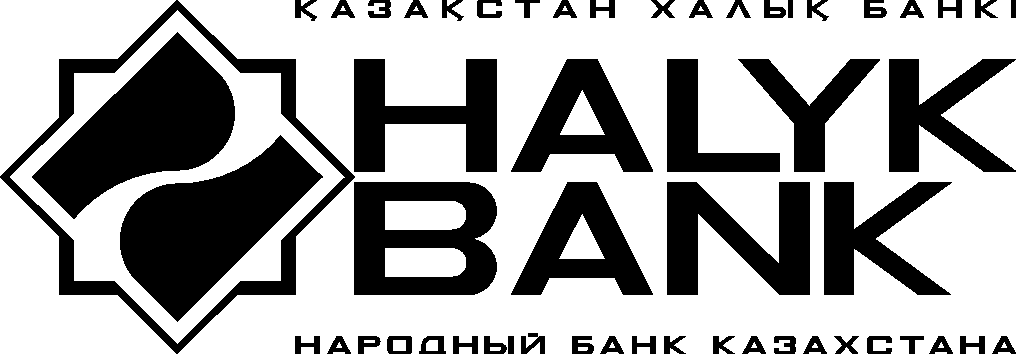 ТЕНДЕРНАЯ ДОКУМЕНТАЦИЯ             АО «Народный Банк Казахстана» (далее - Банк) 30 марта 2023 года проводит через систему электронных торгов открытый тендер по закупке услуг по размещению рекламно-информационных материалов на телеканалах «НТК», «QAZAQSTAN», «Хабар», «31 канал», «МИР», «Астана», «Седьмой канал» и услуг по медиапланированию на телеканалах «Первый канал Евразии», «КТК». Регион размещения – Республика Казахстан.            Объем закупаемых услуг приведен в приложении 1 к тендерной документации.Срок действия договора -2 месяца с даты заключения договора.Условия оплаты: оплата за услуги поставщика осуществляется ежемесячно по факту оказания услуг;другие альтернативные варианты по предложению потенциального поставщика.	Банк оставляет за собой право в одностороннем порядке расторгнуть договор, уведомив другую сторону за 15 календарных дней до даты расторжения.	В случае увеличения или сокращения объемов закупа в течение года поставщик соглашается оказать услуги на условиях и ценах, определенных тендером.	Оплата стоимости услуг будет производиться перечислением денежных средств на счет поставщика открытый в АО «Народный Банк Казахстана» на момент подписания договора либо на счет поставщика, ранее открытый в АО «Народный Банк Казахстана».Срок действия тендерной заявки 60 календарных дней с даты проведения торгов на ЭТП.Обязательными требованиями к потенциальным поставщикам: обладать профессиональной компетенцией, знаниями, опытом по оказанию подобного рода услуг – не менее 3 лет, репутацией, а также иметь необходимые финансовые, материальные и трудовые ресурсы, иметь работников, обладающих профессиональной квалификацией для исполнения обязательств в соответствии с договором о закупках услуг;обладать правоспособностью (для юридических лиц), гражданской дееспособностью (для физических лиц), в том числе иметь необходимые лицензии, разрешения на проведение работ и т.п.;являться платежеспособным, не находиться в стадии ликвидации/банкротства, на его имущество не должен быть наложен арест, его финансово-хозяйственная деятельность не должна быть приостановлена в установленном законодательством Республики Казахстан порядке;выполнять свои обязательства по уплате налогов и других обязательных платежей в бюджет на момент подачи заявки на участие в тендере и на момент заключения договора о закупках;отсутствие судебных исков и претензий со стороны АО «Народный Банк Казахстана» по ранее заключенным договорам;запрещается участие компаний, аффилированных (связанных) между собой в лоте;до внесения изменения в закон Республики Казахстан от 28 февраля 2007 года № 234-III «О бухгалтерском учете и финансовой отчетности» предпочтительно предоставлять электронные акты выполненных работ (оказанных услуг). После внесения изменения предоставление электронных актов выполненных работ (оказанных услуг) обязательно.наличие у рекламного агентства, без создания консорциумов, годового оборота за 2020 и 2021 годы на сумму не менее 300 000 000 тенге за каждый год, подтвержденные копией декларации по корпоративному подоходному налогу, и копия бухгалтерского баланса за соответствующий финансовый год, подписанного первым руководителем и главным бухгалтером;наличие официальной подписки на основные инструменты медиа-планирования с ведущими исследовательскими компаниями, с обязательным наличием следующих баз данных MMI, Infosys TV, Palomars Adex, подтвержденной официальным письмом от Gallup Media Asia о том, что данное агентство является подписчиком программ;Агентство должно являться членом (учредителем) «Объединение Юридических Лиц Национальной Медиа Ассоциации», что должно быть подтверждено письмом;обязательный охват лота – 100%.Дополнительные требования: Предоставление отчетов по запросу:Media Report (Обзор Медиа Активности по банковским продуктам Банков конкурентов).Рейтинг Телеканалов.Потенциальные поставщики предоставляют обеспечение тендерной заявки - перечислением на расчётный счёт АО «Народный Банк Казахстана» денежных средств в размере 1 000 000 тенге (IBAN KZ146010005000000001, БИК HSBKKZKX, БИН 940140000385, КБе 14 в АО «Народный Банк Казахстана»). В счёте необходимо указать, на какие цели перечисляются средства: «Обеспечение тендерной заявки на участие в тендере по размещению рекламно-информационных материалов и медиапланированию на телеканалах.».Обеспечение тендерной заявки, внесённое участниками тендера, возвращается потенциальному поставщику в следующих случаях:отклонения тендерной заявки как не отвечающей требованиям тендерной документации;отзыва тендерной заявки до истечения окончательного срока представления тендерных заявок;прекращения Банком тендерных процедур без определения победителя тендера;непризнания потенциального поставщика (подрядчика) победителем тендера;вступления в силу договора о закупках, заключенного с данным потенциальным поставщиком (подрядчиком);окончания срока действия тендерной заявки потенциального поставщика (подрядчика).Обеспечение тендерной заявки возвращается потенциальному поставщику в десятидневный срок на основе письма предоставленного потенциальным поставщиком о возврате внесенного обеспечения с указанием реквизитов, на которые необходимо осуществить возврат.Обеспечение тендерной заявки не возвращается потенциальному поставщику, представившему тендерную заявку и соответствующее обеспечение в случаях, если:участие в тендере прекращается по причине отзыва или несогласованного изменения тендерной заявки по истечении окончательного срока представления тендерной заявки;потенциальный поставщик (подрядчик) не подписал договор о закупках, будучи определенным победителем тендера, в сроки, указанные в тендерной документации;потенциальные поставщики (подрядчики) подали заявки на тендер от аффилированных (связанных) компаний, проигнорировав уведомление о запрете на такое участие в тендерной документации.   6. Потенциальный поставщик несет все расходы, связанные с подготовкой и подачей своей тендерной заявки, а Банк и тендерная комиссия не отвечает и не несет обязательства по этим расходам, независимо от характера проведения и результатов тендера.7. Язык тендерной заявки – русский, по желанию - государственный.8. Тендерная документация выдается потенциальному участнику тендера без взимания платы.Процедура проведения тендера:регистрация потенциальных поставщиков на электронной тендерной площадке (ЭТП) «Halykgroup» (регистрация потенциального поставщика производится в течение 5-ти рабочих дней с момента подачи регистрационных данных потенциальным поставщиком);завершение регистрации и окончательный срок представления тендерных заявок до 9-00 часов 24 марта 2023 года, (за 4 рабочих дня до даты проведения торгов);проведение технической экспертизы тендерных заявок (3 рабочих дня). При необходимости срок проведения технической экспертизы будет продлён до 10-ти календарных дней. При этом начало проведения электронных торгов будет продлено на этот же срок;допуск потенциальных поставщиков к участию в торгах;проведение торгов – 17:00 до 18:00 часов  30 марта 2023 года;рассмотрение результатов торгов на ЭТП и проведение очных переговоров тендерной комиссией, подведение итогов тендера.Критерии оценки тендерных заявок:соответствие потенциального поставщика квалификационным требованиям тендерной документации и обязательным требованиям, предъявляемым к потенциальным поставщикам;соответствие тендерной заявки требованиям тендерной документации;опыт работы потенциального поставщика на рынке медиа услуг.Комиссия вправе не раскрывать информацию, касающуюся рассмотрения, оценки и сопоставления тендерных заявок потенциальным поставщикам (подрядчикам) или любому другому лицу, официально не участвующему в рассмотрении, оценке и сопоставлении тендерных заявок.Комиссия вправе отстранить от участия в процессе закупок потенциального поставщика (подрядчика), если он:•	представил недостаточно полную и точную тендерную заявку, не дающую возможность комиссии произвести оценку тендерной заявки, или представил заведомо ложную информацию; по квалификационным требованиям, либо имеет замечания по исполнению договорных обязательств перед Банком в прошлом. Полнота и достоверность представляемой информации устанавливается в момент рассмотрения комиссией документов, подтверждающих соответствие потенциального поставщика (подрядчика) квалификационным требованиям;•	состоит в реестре недобросовестных участников государственных закупок, в списке бездействующих налогоплательщиков/лжепредприятий, размещенных на сайте Комитета государственных доходов Министерства финансов Республики Казахстан.•	в случае выявления участия в лоте аффилированных (связанных) потенциальных поставщиков (подрядчиков).Комиссия вправе в ходе проведения тендерных процедур раскрывать участникам тендера информацию по ценовым предложениям других участников тендера.Банк вправе отменить или отложить проведение тендера с письменным уведомлением потенциальных поставщиков, представивших тендерные заявки, об его отмене или переносе с указанием новой даты проведения тендера. Потенциальный поставщик имеет право изменять или отзывать свою заявку до истечения окончательного срока представления тендерных заявок.Потенциальный поставщик (подрядчик), по итогам проведенных очных переговоров на улучшение тендерных предложений обязуется предоставить секретарю тендерной комиссии подтверждение тендерного предложения, оформленные в соответствии с приложениями № 2 и 3 к тендерной документации, в срок, установленный комиссией. Подача заявки с иной, отличной от озвученной на переговорах ценой - запрещается.В случае непредоставления потенциальным поставщиком (подрядчиком) подтверждения заявленного тендерного предложения в установленные комиссией сроки озвученное на переговорах предложение отклоняется комиссией от дальнейшего рассмотрения.Срок заключения договора о закупках не может быть более 30 (тридцати) календарных дней со дня направления потенциальному поставщику уведомления о признании его тендерной заявки выигрышной и проекта договора о закупках. Если потенциальный поставщик (подрядчик), предложение которого принято Банком, не подписывает договор в установленные сроки или если заключенный договор расторгнут в связи с невыполнением потенциальным поставщиком (подрядчиком) своих обязательств, Банк вправе заключить договор со вторым по предпочтительности потенциальным поставщиком (подрядчиком) (участником тендера, ценовой экспертизы) либо признать тендер/торг несостоявшимся. Предложения такого участника в дальнейшем не будут приниматься к рассмотрению в течение 1 (одного) года с момента получения отказа/расторжения.Перечень документов, предоставляемых потенциальным поставщиком в тендерной заявке (прикрепляются на ЭТП в срок до 9:00 часов 24 марта 2023 года):рекомендации о работе с агентством от банков, финансовых институтов, либо других крупных казахстанских компаний (при наличии);техническое задание согласно приложению 1 к тендерной документации;документы, подтверждающие внесение обеспечения тендерной заявки (платежное поручение о перечислении денежных средств на расчетный счет АО «Народный Банк Казахстана»);письмо на возврат обеспечения тендерной заявки (приложение 4);доверенность (если договор от имени юридического лица подписывается не первым руководителем);копии декларации по корпоративному подоходному налогу и копии бухгалтерского баланса за 2020, 2021 года, подписанного первым руководителем и главным бухгалтером;подтверждение официальной подписки на основные инструменты медиа-планирования с ведущими исследовательскими компаниями, с обязательным наличием следующих баз данных MMI, Infosys TV, Palomars Adex, подтвержденной официальным письмом от Gallup Media Asia о том, что данное агентство является подписчиком программ;подтверждающее письмо о том, что агентство являться членом (учредителем) «Объединение Юридических Лиц Национальной Медиа Ассоциации».Вышеуказанные документы должны одновременно соответствовать следующим требованиям:документы должны быть отсканированы в цветном и хорошо читабельны;документы должны содержать все страницы, которые есть в документе (должны быть представлены в полном виде).В случае необходимости тендерная комиссия может затребовать от потенциального поставщика дополнительные сведения, документы по любым вопросам, имеющим отношение к тендеру.Место проведения электронных торгов - электронная тендерная площадка «Halykgroup», web-сайт www.e-tender.kz.  Дата и время проведения торгов –с 17:00 до 18:00 часов 30 марта 2023 года.Валюта торгов – тенге.Минимальный шаг торгов – 100 000 тенге.В торгах потенциальными поставщиками должна быть указана общая стоимость предлагаемых услуг с учетом НДС и агентскими комиссиями за весь лот.В течение одного рабочего дня после завершения торгов, участниками должны быть предоставлены ценовые предложения на минимальную стоимость, предложенную по результатам электронных торгов, согласно приложениям 2, 3 к тендерной документации, путем направления их секретарю тендерной комиссии на e-mail: tender@halykbank.kz.При рассмотрении ценовых предложений тендерных заявок Банк оставляет за собой право вести переговоры с потенциальными поставщиками по улучшению цены заявки, условий оплаты и сроков оказания услуг.Справки по телефону: (727) 2590793.Контактные лица:Главный менеджер Управления разработки рекламы – Емельянова А. тел. (727) 2596617 (по техническим вопросам).Секретарь тендерной комиссии – Еркелдесова Ш.Т., тел.: (727) 2590793 (по вопросам подготовки тендерной заявки). Потенциальные поставщики – участники тендера могут обратиться в Департамент безопасности Банка по контактному телефону 8 (727) 2596878 по вопросам нарушения процедуры проведения тендера или других замечаний.Обжалование действий (бездействия) комиссии допускается на любом этапе проведения тендера, но не позднее 10 (десяти) рабочих дней со дня подведения комиссией результатов тендера. Приложение 1 к тендерной документации   Техническое заданиепо закупке услуг по размещению рекламно-информационных материалов на телеканалах «НТК», «QAZAQSTAN», «Хабар», «31 канал», «МИР», «Астана», «Седьмой канал» и услуг по медиапланированию на телеканалах «Первый канал Евразии», «КТК».Регион размещения – Республика Казахстан.Закупка услуг по медиапланированию и размещению рекламно-информационных материалов  на телеканалах НТК, QAZAQSTAN, Хабар, 31 канал, Мир, Астана, 7 канал. Закупка услуг по медиапланированию на телеканалах «Первый канал Евразии», «КТК».Услуги медиапланирования включают в себя: Предоставление рекомендаций и медиа консалтинга.Детальное медиапланирование, бронирование, корректировки.Предоставление Postcampaign отчетов (сравнительный анализ медиаактивностей конкурентов, оценка объема и эффективности размещения).Предоставление по запросу рекомендуемых уровней недельных рейтингов/ охват/ частота.Предоставление эфирных справок по размещению.                         ___________________                                              ___________________                                                (должность)                                                                (Ф.И.О.)М.П.Приложение 2 к тендерной документации                                                            Тендерное предложение   Наименование потенциального поставщика_________________________________________________________________________Наименование предмета тендера___________________________________________________________________________________________________________________________________________________________________Предлагаемые УСЛОВИЯ заключения договора:1. Общая стоимость услуг с НДС и агентскими комиссиями в тенге (цифрами и прописью):__________________________________________________________________________________________________________________________________________________________________________ 2. Условия оплаты: _____________________________________________________________________________________3. Сроки оказания услуг:_____________________________________________________________________________________4. Охват лота: _______________________________________________________________________5. Срок действия тендерной заявки: ___________________________________________________6. Сопутствующие услуги (означают любые вспомогательные или дополнительные услуги, подлежащие выполнению потенциальным поставщиком) __________________________________________________________________________________________________________________________________________________________________________________________________________7. Мы ознакомлены с условиями проекта договора и готовы подписать его в течение ___ календарных дней с момента признания нашей тендерной заявки выигрышной (но не более 30 календарных дней).8. В случае изменения объема закупки согласны на сохранение размера % агентской комиссии, указанной в таблице цен.Таблица цен, приложение 3; Другие сведения (по инициативе участника).                          ___________________                                                                                ___________________                                (должность)                  ь                                                           (Ф.И.О.)М.П.Приложение 3 к тендерной документации ТАБЛИЦА ЦЕНтендерной заявки потенциального поставщика по закупке услуг по размещению рекламно-информационных материалов на телеканалах «НТК», «QAZAQSTAN», «Хабар», «31 канал», «МИР», «Астана», «Седьмой канал» и услуг по медиапланированию на телеканалах «Первый канал Евразии», «КТК».Регион размещения – Республика Казахстан.___________________________________________________________________________(наименование потенциального поставщика)Общая стоимость закупки услуг по размещению рекламно-информационных материалов на телеканалах НТК, QAZAQSTAN, Хабар, 31 канал, Мир, Астана, 7 канал, а также услуг медиапланирования с учетом скидки и агентской комиссии, включая все расходы потенциального поставщика на уплату налогов, платежей и сборов, в том числе НДС (потенциальный поставщик вправе указать другие расходы) _____________________________________________ (_________________________________) тенге.Общая стоимость услуг медиапланирования на каналах Первый канал Евразия, КТК, включая все расходы потенциального поставщика на уплату налогов, платежей и сборов, в том числе НДС (потенциальный поставщик вправе указать другие расходы) составит _____________тенге (_______%) от общего бюджета размещения. Общий бюджет размещения на каналах: Первый канал Евразия, КТК 82 880 000 (восемьдесят два миллиона восемьсот восемьдесят тысяч) тенге.                   Приложение 4 к тендерной документацииИсх. №, датаТендерной комиссииАО «Народный Банк Казахстана»Республика Казахстан, г. Алматы, пр. Аль-Фараби 40Письмона возврат обеспечения тендерной заявкиНастоящим письмом просим осуществить возврат денежных средств в размере ________________, перечисленных в качестве обеспечения тендерной заявки на участие в тендере _____________________________________________________________________________________ (наименование объекта и предмета тендера)по платёжному поручению № _____ от _____________ года на следующие реквизиты:                                                                                (число, месяц, год)_______________ (наименование юридического лица)БИН/ИИНИИКБИК_____________ __________________________
(должность)        	                                                                        (фамилия, имя, отчество)                 М.П.                    Приложение 5 к тендерной документации ПРОЕКТД О Г О В О Р № ____________г. Алматы                                                                                         «____» __________ 2023 г.Акционерное общество «Народный сберегательный банк Казахстана», именуемое в дальнейшем «Заказчик», в лице заместителя Председателя Правления действующего на основании Доверенности, с одной стороны, и Товарищество с ограниченной ответственностью «_________________», именуемое в дальнейшем «Исполнитель», в лице директора_____________________., действующего на основании Устава, с другой стороны, далее совместно именуемые «Стороны», а каждый по отдельности «Сторона», либо как указано выше, заключили настоящий Договор (далее – «Договор») о нижеследующем.1. ПРЕДМЕТ ДОГОВОРА1.1.	Исполнитель по поручению Заказчика обязуется оказывать услуги медиапланирования и размещения рекламных материалов Банка (далее, также – «Материалы») на телеканалах «НТК»,  «Qazaqstan», Хабар, «31 канал», «Астана», «Мир», «Седьмой канал» и IMS-Net и услуги медиапланирования на «Первом канале «Евразия», «КТК» (далее, также совместно – «Телеканалы») согласно медиа-плану, отдельно утверждаемому Сторонами (далее, также – «Услуги»), по ценам в объеме с периодичностью согласно Приложению 1 к Договору, а Заказчик обязуется принимать и оплачивать фактически оказанные  Услуги в соответствии с условиями Договора. 1.2.		Описание Услуг, их стоимость, количество, период размещения указываются в Приложении 1 к Договору.2. ПРАВА И ОБЯЗАННОСТИ СТОРОН2.1.	Заказчик обязан:2.1.1.	своевременно производить оплату надлежащим образом оказанных Услуг в соответствии с условиями Договора;2.1.2. 	предоставлять для работы Исполнителя медиа-брифы на подготовку медиапланов рекламных кампаний не позднее, чем за 15 (пятнадцать) рабочих дней до начала соответствующей рекламной кампании, а также согласовывать медиапланы, предоставленные Исполнителем, не позднее, чем за 7 (семь) рабочих дней до начала соответствующей рекламной кампании, принимать меры по их утверждению, скреплению печатями и подписями Сторон;2.1.3.		предоставлять Исполнителю Материалы в сроки, согласованные Сторонами, но не позднее 5 (пять) рабочих дней до выхода Материалов в эфир Телеканалов;2.1.4. 	не позднее 15 (пятнадцать) календарных дней после окончания рекламной кампании в эфире Телеканалов подписать Акт выполненных работ (оказанных Услуг) по форме Приложения 2 (далее – Акт), либо предоставить письменный мотивированный отказ от его подписания в случае каких-либо замечаний к оказанным Услугам. При этом, под рекламной кампанией следует понимать период размещения Материалов Заказчика, согласно утвержденному Сторонами медиа-плану.2.2.		Заказчик вправе:2.2.1. 	требовать от Исполнителя своевременного и качественного оказания Услуг;2.2.2. 	вносить изменения в утвержденный медиаплан, информируя об этом Исполнителя не менее чем за 5 (пять) рабочих дней до даты выхода Материалов в эфир Телеканалов;2.2.3. 	отказаться от приема оказанных Услуг в случае:1) если Услуги оказаны с отступлением от Договора;2) ненадлежащего оказания Исполнителем Услуг;2.2.4.	 	в любое время отказаться от исполнения Договора в одностороннем порядке без указания причин, уведомив другую сторону не менее, чем за 15 (пятнадцать) календарных дней до даты расторжения;2.2.5.	 	в течение срока действия Договора произвести дополнительную закупку или сокращение времени в эфире Телеканалов для размещения Материалов на условиях и ценах, определенных Договором;2.2.6. 	вносить изменения во временной интервал и период размещения Материалов в течение срока действия Договора, соблюдая при этом согласованные доли прайма и офф-прайма;2.2.7. 	требовать от Исполнителя надлежащего исполнения Договора;зафиксировать точное место рекламных материалов в рекламном блоке (позиционирование) за дополнительную плату в размере 15% (пятнадцати процентов) от стоимости размещения рекламных материалов;за дополнительную плату в размере 25% (двадцать пять процентов) от стоимости размещения соответствующих рекламных материалов обязать Исполнителя не вставлять рекламные материалы Заказчика в те рекламные блоки, в которых размещаются рекламные материалы конкурентов Заказчика;за дополнительную плату в размере 10% (десять процентов) от стоимости размещения соответствующих рекламных материалов обязать Исполнителя разместить в одном рекламном блоке по 2 (два) рекламных ролика, рекламирующих 1 (один) рекламный бренд Заказчика;дополнительный объект рекламирования (двойная реклама) может быть в рекламном ролике, на условиях отдельной оплаты в размере 50% (пятидесяти процентов) от стоимости размещения основного объекта рекламирования;заявить о покупке TRP на аудиторию, отличную от базовой аудитории, за дополнительную плату в размере 25% (двадцать пять процентов) от стоимости размещения соответствующих рекламных материалов. В этом случае не позднее, чем за 15 (пятнадцать) рабочих дней до начала очередного отчетного периода, Заказчик согласует с Исполнителем характеристики целевой аудитории и коэффициенты пересчета к плановой стоимости 1 GRP путем подписания соответствующего Дополнительного соглашения. При этом за Исполнителем, сохраняется право отказаться от продажи TRP на аудиторию, отличную от базовой, без указания причин отказа.2.3.		Исполнитель обязан:2.3.1. 	оказать Услуги в течение 2 (двух) месяцев с даты заключения Договора;2.3.2.	подготавливать медиа-планы рекламных кампаний Заказчика, размещаемых в эфире Телеканалов;2.3.3. 	составлять и предоставлять на утверждение Заказчика медиа-планы рекламных кампаний не позднее, чем за 10 (десять) рабочих дней до начала соответствующей рекламной кампании, а также согласовывать медиапланы, принимать меры по их утверждению, скреплению печатями и подписями Сторон;2.3.4. 	своевременно размещать Материалы Заказчика в эфире Телеканалов согласно медиа-плану, утвержденному Сторонами;2.3.5.		информировать Заказчика обо всех изменениях, возникающих в ходе выполнения графика размещения Материалов в эфире Телеканалов по электронной почте alesiae@halykbank.kz;2.3.6. 	в случае невыхода в эфир Телеканалов Материалов Заказчика, запланированных к размещению в соответствии с утвержденным Медиа-планом на фиксированное размещение, из-за изменения сетки вещания, в том числе изменения сетки программ, которые влекут за собой перемещение Материалов Заказчика по техническим причинам или по вине Заказчика, незамедлительно информировать об этом Заказчика, и в течение 7 (семь) календарных дней после невыхода Материалов, компенсировать такой невыход без взимания дополнительной платы с Заказчика однократным размещением его Материалов в эфире Телеканала в равноценном по стоимости временном интервале в сроки, согласованные Сторонами. 	Указанное в настоящем подпункте условие не распространяется на следующие обстоятельства: дни государственного траура, незапланированные трансляции событий государственного значения, выступления главы государства. В этих случаях невыходы Материалов Заказчика компенсируются без взимания дополнительной платы с Заказчика однократным размещением его Материалов в эфире Телеканала в течение 14 (четырнадцать) календарных дней после невыхода Материалов в равноценном по стоимости временном интервале.	В случаях, когда был допущен невыход рекламного материала, запланированного к размещению в рамках плавающей рекламной кампании, Исполнитель производит соответствующие переносы самостоятельно, без предварительного согласования с Заказчиком.2.3.7.	 	не использовать Материалы Заказчика как целиком, так и частично, для иных целей, помимо целей, указанных в Договоре, а также не передавать их третьим лицам без письменного согласия Заказчика;2.3.8.	 	не нарушать исключительные права Заказчика на предоставляемые ему Материалы, используемые для надлежащего оказания Услуг по Договору;2.3.9.	 	по окончании Рекламной кампании Заказчика, ежемесячно предоставлять ему на подписание Акт и счет-фактуру, в так же эфирные справки о размещении Материалов за отчетный месяц от Телеканалов.2.3.10.	без взимания дополнительной платы предоставлять Заказчику: отчеты, о факте размещения Материалов Заказчика на Телеканалах, подготовленные ТОО «TNS Central Asia»; Media Report (Обзор Медиа Активности по Банковским продуктам) 2 раза в течение срока действия Договора на основании запроса Заказчика; Ежемесячные отчеты по размещению Материалов Заказчика на Телеканалах - Постбаинг анализ (ПБА); по запросу Заказчика - рейтинг Телеканала; так же для целей, указанных в настоящем пункте Исполнитель так же обязуется представлять ежемесячные отчеты по размещению Материалов Заказчика на Телеканалов, ТОО «TNS Central Asia»;2.3.11.	в случае увеличения или сокращения объемов закупа услуг в течение срока действия Договора оказать услуги на условиях и ценах, определенных Договором;2.3.12.	вносить изменения во временной интервал размещения Материалов в течение срока действия Договора, на условиях и ценах, определенных Договором.2.4.		Исполнитель вправе:2.4.1.	отклонить Материалы Заказчика в случае, если их содержание не соответствует требованиям действующего законодательства Республики Казахстан или техническим требованиям, указанным в Условиях размещения от Телеканалов;2.4.2.	в случае просрочки Заказчиком своих обязательств по оплате в соответствии с разделом 3.1. Договора приостановить размещение его Материалов в эфире Телеканалов на срок, соответствующий сроку задержки и до согласования Сторонами нового графика размещения Материалов;2.4.3. 	требовать от Заказчика своевременной оплаты в соответствии с условиями Договора;2.4.4. 	требовать от Заказчика подписания Акта либо предоставления письменного мотивированного отказа от его подписания в случае каких-либо замечаний к оказанным Услугам;2.4.5. в случае возникновения затруднений, в выполнении некоторых позиций предоставленного Исполнителем Заказчику Медиа-плана на фиксированное размещение, предложить Заказчику для утверждения свои варианты размещения рекламных материалов по указанному Медиа-плану и согласовать их с Телеканалом;2.4.6. самостоятельно, без согласования с Заказчиком, корректировать Медиа-планы плавающего размещения рекламных материалов и осуществлять необходимые переносы, с соблюдением условия о предоставлении Заказчику запланированного по плавающему размещению объема GRP. Выполнение указанного условия осуществляется Исполнителем, исходя из показателей прогнозных рейтингов, действующих на момент внесения корректировок и осуществления переносов;2.4.7. 	предоставлять Заказчику в письменном виде по электронной почте уведомление и предлагаемые изменения в Медиа-плане, в связи с изменениями в сетке вещания и/или затруднениях, возникающих в ходе выполнения Медиа-плана по не зависящим от Исполнителя обстоятельствам. Если Заказчик не предоставляет свои замечания по изменениям или не утверждает предлагаемые Исполнителем изменения в срок, указанный в уведомлении, Исполнитель оставляет внесение необходимых изменений в Медиа-планы и осуществление соответствующих переносов на усмотрение Телеканалов и никаких претензий по поводу несанкционированного изменения Медиа-планов от Заказчика не принимает.3. ЦЕНА договора  и порядок оплаты3.1.		 	Общая сумма Договора составляет сумму в размере () тенге с учетом НДС, в том числе стоимость агентской комиссии  ________ (__________________________________________) тенге 56  тиын без учета НДС за размещения рекламных материалов Банка на телеканалах «НТК», «Qazaqstan», «Хабар»,  31 канал», «Астана», «Мир», «Седьмой канал»,что составляет ___% (_____________) от стоимости размещения; стоимость агентской комиссии __________ (_______________________________________) тенге с учетом НДС за услуги медиапланирования на телеканалах «Первом канале «Евразия», «КТК», что составляет _% (________ процент) от стоимости размещения, а также прочие налоги, пошлины и расходы, взимаемые в связи с исполнением Договора.3.2. 	Заказчик осуществляет оплату оказанных Услуг ежемесячно, по факту размещения Материалов, за фактически оказанные Услуги, в течение 10 (десять) рабочих дней после подписания  Сторонами электронного Акта выполненных работ (оказанных услуг) (далее – Акт) и предоставления Производителем электронного счета-фактуры, оформленных на портале Информационная система электронных счетов-фактур Комитета государственных доходов Министерства финансов Республики Казахстан, в соответствии с требованиями законодательства Республики Казахстан.3.3. 		Оплата за Услуги производится путем перевода денег на банковский счет Исполнителя, указанный в разделе 13 Договора. 3.4. 		Датой оплаты считается дата поступления денег на банковский счет Исполнителя. 3.5.			В конце каждого месяца в течение срока действия Договора, по окончании размещения материалов Заказчика, Стороны подписывают электронный Акт в соответствии с Договором.4. СРОК ДЕЙСТВИЯ ДОГОВОРАДоговор вступает в силу с даты его подписания Сторонами и действует до полного исполнения Сторонами принятых на себя обязательств. 5. ОТВЕТСТВЕННОСТЬ СТОРОН5.1.			За неисполнение или ненадлежащее исполнение обязательств по Договору Стороны несут ответственность в соответствии с действующим законодательством Республики Казахстан и Договором.5.2. 		В случае просрочки своих обязательств в соответствии с пунктом 3.2. Договора Заказчик по требованию Исполнителя уплачивает Исполнителю пеню в размере 0,4% (ноль целых четыре десятых процента) от суммы просроченного платежа за каждый календарный день просрочки.5.3.		В случае просрочки размещения Материалов Заказчика в эфире Телеканалов, Исполнитель по требованию Заказчика уплачивает Заказчику пеню в размере 0,4% (ноль целых четыре десятых процента) от стоимости размещения Материала за каждый календарный день просрочки до даты размещения Материала. 5.4. 		В случае неисполнения и/или ненадлежащего исполнения своих обязательств по Договору Исполнитель уплачивает Заказчику штраф в размере 10% (десять процентов) от стоимости неисполненного обязательства за каждый такой случай неисполнения и/или ненадлежащего исполнения своих обязательств по Договору.5.5. 		Уплата неустойки не освобождает Стороны от исполнения своих обязательств по Договору. 5.6. 		Исполнитель несет ответственность за качество оказываемых Услуг по Договору.5.7. 		Риск случайной гибели или случайного повреждения Материалов до подписания Сторонами Акта и возврата Материалов несет Исполнитель. 5.8.				Исполнитель соглашается с тем, что сумма неустойки, которую он обязан уплатить Заказчику в соответствии с настоящим разделом Договора, может быть без согласия Исполнителя зачтена Заказчиком в счет платежей, причитающихся Исполнителю в соответствии с Договором. Для зачета достаточно заявления Заказчика.6. ОБСТОЯТЕЛЬСТВА НЕПРЕОДОЛИМОЙ СИЛЫ6.1. 	Сторона освобождается от ответственности за полное или частичное неисполнение обязательств по Договору, если докажет, что надлежащее исполнение оказалось невозможным вследствие наступления обстоятельств непреодолимой силы, т.е. чрезвычайных и непредотвратимых при данных условиях обстоятельств, включая, но не ограничиваясь: чрезвычайные ситуации социального, природного и техногенного характера, в том числе стихийные бедствия, кризисные экологические ситуации, эпидемии, промышленные, транспортные и другие аварии, пожары (взрывы), военные действия, акты терроризма, преступные посягательства, массовые беспорядки, принятие правовых и судебных актов, решений органов государственной власти и управления и их должностных лиц, препятствующих выполнению Сторонами договорных обязательств, другие обстоятельства непреодолимой силы (далее – Форс-мажор), при условии, что обстоятельства Форс-мажора непосредственно повлияли на исполнение Договора.6.2. 	При возникновении обстоятельств Форс-мажора вовлеченная в них Сторона должна незамедлительно, не позднее 3 (три) рабочих дней письменно уведомить об этом другую Сторону и предпринять все возможные действия для снижения потерь или ущерба в отношении другой Стороны и восстановить свою способность выполнять обязательства по Договору. При невозможности уведомления в письменной форме, допускается отправка уведомления по электронной почте, с использованием средств мобильной связи с последующим предоставлением письменного уведомления. Неуведомление/несвоевременное уведомление лишает Сторону права ссылаться на обстоятельство Форс-мажора как на основание, освобождающее от ответственности по Договору, за исключением случаев, когда неуведомление /несвоевременное уведомление прямо вызвано обстоятельством Форс-мажора.6.3. 	По соглашению Сторон срок исполнения обязательств по Договору может быть отодвинут соразмерно времени действия обстоятельств Форс-мажора и их последствий. В случае если невозможность исполнения обязательств по Договору будет существовать свыше 60 (шестьдесят) календарных дней и Стороны не примут решения о дальнейших согласованных действиях по исполнению Договора, то Стороны вправе расторгнуть Договор в порядке, предусмотренном законодательством Республики Казахстан и Договором. При этом Стороны обязуются произвести окончательные взаиморасчеты не позднее 10 (десять) календарных дней со дня расторжения Договора. 6.4. 	Уведомление об обстоятельствах Форс-мажора должно подтверждаться документом компетентной организации, за исключением случаев, когда обстоятельства Форс-мажора носят общеизвестный характер и освещаются в средствах массовой информации.6.5.	В течение 3 (три) календарных дней со дня прекращения обстоятельств Форс-мажора вовлеченная в них Сторона обязана уведомить другую Сторону о прекращении обстоятельств Форс-мажора и возобновить исполнение своих обязательств по настоящему Договору.7. ЗАВЕРЕНИЯ СТОРОННастоящим Стороны заверяют друг друга в том, что:(i) Стороны имеют все необходимые полномочия для заключения и исполнения Договора и для выполнения своих обязательств по Договору; (ii) Договор был должным образом санкционирован и заключен Сторонами;(iii) Договор представляет собой юридически действительное и подлежащее исполнению обязательство Сторон, которое может быть принудительно осуществлено по отношению к не исполнившей обязательство Стороне в соответствии с условиями Договора;(iv) совершение Сторонами Договора, а также любых других действий по Договору не противоречит и не будет в коллизии или противоречии к любому положению учредительных документов Сторон либо законодательства Республики Казахстан, а также обязательствам Сторон по любому другому договору или соглашению.8. КОНФИДЕНЦИАЛЬНОСТЬ8.1. 		Каждая из Сторон Договора обязуется не разглашать третьим лицам условия Договора, а также сохранять строгую конфиденциальность финансовой, коммерческой и прочей информации (далее – «Конфиденциальная информация»), полученной от другой Стороны в ходе ведения переговоров, заключения и исполнения Договора. 8.2. 		Режим охраны Конфиденциальной информации Стороны соблюдают путем уведомления любого и каждого своего работника и должностного лица о неразглашении Конфиденциальной информации другой Стороны, в случае если такая информация стала или будет ему доступна в силу исполнения своих служебных обязанностей. При этом в уведомлении Стороны ставят в известность своих работников и должностных лиц, что за разглашение Конфиденциальной информации другой Стороны, такой работник или должностное лицо несут ответственность в соответствии с законодательством Республики Казахстан.8.3. 		Передача Конфиденциальной информации третьим лицам, опубликование или разглашение возможны только с предварительного письменного согласия другой Стороны, а также по требованию прямо уполномоченных законодательством Республики Казахстан на получение такой информации органов и должностных лиц.8.4. 		В случае если Сторона намеревается раскрыть Конфиденциальную информацию третьим лицам, она должна (i) уведомить об этом другую Сторону, являющуюся собственником Конфиденциальной информации, и получить ее предварительное письменное согласие на такое раскрытие; (ii) в случае получения такого письменного согласия на раскрытие Конфиденциальной информации у обладателя такой информации, получить заблаговременно от третьего лица письменное обязательство о соблюдении требований неразглашения предоставляемой ему Конфиденциальной информации. 9. ПОРЯДОК РАЗРЕШЕНИЯ СПОРОВ9.1. 	По всем спорам и разногласиям, которые могут возникнуть по Договору или имеющим к нему отношение, Стороны предпримут попытки разрешить их путем переговоров. 9.2. 	Если Стороны не достигнут компромисса, то для разрешения спора, по истечении разумного срока для урегулирования разногласий, Стороны вправе обратиться в суд Республики Казахстан.10. УВЕДОМЛЕНИЯ10.1. 	Все уведомления и другие сообщения, требуемые или предусмотренные по Договору, должны быть составлены в письменном виде и считаются должным образом направленными, если они будут доставлены лично или по электронной почте по адресу участвующей Стороны.10.2. 	Любое уведомление или иное сообщение, доставленное нарочным или по электронной почте в соответствии с требованиями, изложенными выше, считается должным образом переданным, отправленным, полученным или доставленным во всех случаях в первый рабочий день после даты его доставки адресату (с учетом наличия квитанции о доставке, расписки посыльного, а в отношении сообщения, переданного по электронной почте, - обратного сообщения, которое служит достаточным, но не исключительным свидетельством такой доставки) или к такому времени, когда получен отказ адресата признать факт доставки при получении.Антикоррупционные условия11.1. При исполнении своих обязательств по настоящему Договору Стороны, их аффилированные лица, работники или посредники обязуются не осуществлять, прямо или косвенно, действий, квалифицируемых как дача/получение взятки, коммерческий подкуп, злоупотребление должностным положением, а также действий, нарушающих требования законодательства Республики Казахстан, международных норм права и международных договоров Республики Казахстан о противодействии легализации (отмыванию) доходов, полученных преступным путем, и иные коррупционные нарушения – как в отношениях между Cторонами Договора, так и в отношениях с третьими лицами и государственными органами. Стороны также обязуются довести это требование до их аффилированных (взаимосвязанных) лиц, работников, уполномоченных представителей и посредников.11.2. 	В случае возникновения у Cтороны оснований полагать, что произошло или может произойти нарушение каких-либо обязательств, предусмотренных в настоящем разделе Договора, Cторона обязуется незамедлительно уведомить об этом другую Cторону в письменной форме и по адресу электронной почты, указанному в Договоре. В письменном уведомлении Cторона обязана сослаться на факты или предоставить материалы, достоверно подтверждающие или дающие основание предполагать, что произошло или может произойти нарушение требований, установленных настоящим разделом другой Стороной, ее аффилированными (взаимосвязанными) лицами, работниками, уполномоченными представителями или посредниками.11.3. 	Сторона, получившая уведомление о нарушении каких-либо положений пунктов настоящего раздела Договора, обязана рассмотреть уведомление и сообщить другой Стороне об итогах его рассмотрения в течение 7 (семь) рабочих дней с даты получения письменного уведомления.11.4. 	Стороны гарантируют осуществление надлежащего разбирательства по фактам нарушения положений пунктов настоящего раздела Договора с соблюдением принципов конфиденциальности и применение эффективных мер по предотвращению возможных конфликтных ситуаций. Стороны гарантируют отсутствие негативных последствий как для уведомившей Стороны в целом, так и для конкретных работников уведомившей Стороны, сообщивших о факте нарушений.11.5. 	В случае подтверждения факта нарушения одной Стороной положений, установленных настоящим разделом Договора и/или неполучения другой Стороной информации об итогах рассмотрения уведомления о нарушении в порядке, установленным настоящим разделом Договора другая Сторона имеет право расторгнуть настоящий Договор в одностороннем внесудебном порядке путем направления письменного уведомления не позднее чем за 15 (пятнадцать) календарных дней до даты прекращения действия настоящего Договора.12. ЗАКЛЮЧИТЕЛЬНЫЕ ПОЛОЖЕНИЯ12.1. 	Права и обязательства Сторон по Договору не могут быть переданы третьим лицам без письменного согласия другой Стороны.12.2. 	Договор представляет собой полный текст соглашения, достигнутого между Сторонами, и замещает собой все предыдущие договоренности, обещания и намерения Сторон как устные, так и письменные, в отношении предмета Договора.2.3. 	Договор не может быть изменен или исправлен кроме как в случае, когда такие изменения будут оформлены в письменном виде и подписаны Сторонами Договора, чьи интересы могут быть затронуты в результате таких изменений и поправок.12.4.	Договор может быть досрочно расторгнут только по взаимному соглашению Сторон 
(за исключением случаев одностороннего отказа от Договора, установленного Договором) с проведением взаиморасчетов в течение 10 (десять) рабочих дней со дня достижения Сторонами такой договоренности.12.5. 	Договор выполнен в 2 (два) экземплярах, имеющих одинаковую юридическую силу, по одному экземпляру для каждой из Сторон.13. МЕСТА НАХОЖДЕНИЯ, БАНКОВСКИЕ РЕКВИЗИТЫ И ПОДПИСИ СТОРОНПриложение 1                     к Договору №_____ от ______________2021 г.Понятия.Базовая аудитория – Базовая баинговая аудитория канала, для которой устанавливается базовая стоимость одного GRP.Базовая стоимость 1 GRP – удельные затраты Заказчика на размещение рекламы, приведенные на 1 пункт рейтинга.Гросс Рейтинг Пойнтс (GRP) - сумма пунктов рейтингов по базовой аудитории, полученная как сумма произведений рейтингов каждого рекламного блока на продолжительность каждого рекламного ролика, взвешенную к стандартной продолжительности в 30 секунд.При размещении рекламных материалов с хронометражем, отличным от 30 секунд, рейтинг выхода рекламного ролика в рекламном блоке определяется в следующей форме: Рейтинг выхода рекламного блока =  R х T/30, где R – рейтинг рекламного блока; T – реальный хронометраж ролика, округленный в большую сторону до числа, кратному 5.Календарный план - утвержденный Сторонами, график распределения объемов GRP и бюджета размещения по календарным месяцам. Медиа-план (Media-plan) - разрабатываемый на отчетный период график размещения рекламных материалов, устанавливающий дни и время выхода рекламных роликов в эфир Телеканала и запланированный объем GRP на соответствующий отчетный период. Мониторинговый отчет - отчет о количестве рекламных роликов, времени и месте их выхода в эфир.Отчетный период - календарный месяц. Плановая стоимость 1 GRP - стоимость 1 GRP, установленная для Заказчика, в результате применения к базовой стоимости 1 GRP скидок, предоставленных Заказчику (при наличии таковых) в соответствии с системой скидок Исполнителя, без учета сезонных коэффициентов и надбавок. Прайм-тайм - временной интервал эфирного времени Телеканала в будние и выходные дни с 18:00 часов до 24:00 часов.Плавающее размещение - размещение рекламных материалов в соответствии с Медиа-планом, разработанным Исполнителем на основании прогнозных рейтингов, в зависимости от наличия свободного времени в рекламных блоках. Медиа-план на плавающее размещение не утверждается Сторонами, и может быть в одностороннем порядке изменен Исполнителем с соблюдением им условия о предоставлении запланированного на соответствующий отчетный период GRP. Плавающее размещение допускается только на рекламные кампании продолжительностью свыше 3 (трех) календарные месяцев. Продолжительность плавающей рекламной кампании в пределах 1 (одного) отчетного периода должна составлять не менее 3 (трех) недель. Постбаинг анализ (Post buying analysis) (ПБА) - анализ эффективности размещения рекламы, выполняемый посредством сопоставления запланированного и фактически достигнутого объема GRP, проводимый с целью определения зачетной стоимости рекламной кампании. Прогнозный рейтинг – значение рейтинга, спрогнозированное Телеканалом, и переданное Исполнителю, до получения фактических рейтингов, используется при разработке Медиа-планов.Рейтинг рекламного блока – выраженное в процентах отношение среднего числа лиц базовой аудитории, посмотревших рекламных блок, к общему количеству лиц базовой аудитории. Указанное отношение определяется на основании мониторингового электронного измерения телесмотрения, осуществляемого независимой исследовательской организацией TNS Gallup Media Asia.Фиксированное размещение – размещение рекламных материалов в соответствии с Медиа-планом, разработанным Исполнителем на основании прогнозных рейтингов и утвержденными обеими Сторонами в установленном Договором порядке. Отступление от утвержденного Медиа-плана на фиксированное размещение не допускается, за исключением случаев, когда возможность таких отступлений согласовано обеими Сторонами или специально предусмотрено Сторонами дополнительно. Фактическая стоимость 1 GRP - стоимость 1 GRP, установленная для Заказчика в результате применения к плановой стоимости 1 GRP сезонных коэффициентов и надбавок, используемых в ходе исполнения Медиа-плана.Предмет Приложения.Исполнитель по поручению Заказчика оказывает услуги медиапланирования и размещения рекламных материалов Банка на телеканалах «НТК», «Qazaqstan», «Хабар», «31 канал», «Астана», «Мир», «Седьмой канал», (далее, также – «Материалы») и услуг медиапланирования на «Первом канале «Евразия», «КТК»,  (далее, также совместно – «Телеканалы»).Исполнение и условия изменения Календарного плана В течение 3 (трех) рабочих дней с момента подписания настоящего Приложения Заказчик предоставляет Исполнителю Календарный план для каждого этапа рекламной кампании Заказчика, на общую сумму бюджета.При утверждении Медиа-плана на соответствующий отчетный период Заказчик может изменить количество GRP, запланированное Календарным планом на указанный отчетный период не более чем на 10 (десять)%, как в сторону увеличении, так и в сторону уменьшения. Если Заказчик поручает Исполнителю увеличить или уменьшить запланированный на соответствующий отчетный период объем GRP более чем на 10 (десять) %, Исполнитель вправе принять одно из следующих решений:2.3.1.	 Отказать Заказчику в размещении рекламных материалов в части, превышающей запланированный в Календарном плане объем GRP на указанный отчетный период;2.3.2.	 Принять Медиа-план к исполнению, при условии обязательного внесения изменений в старый Календарный план и утверждения нового Календарного плана, в котором в связи с внесенным изменением будет перераспределено ежемесячное расходование бюджета. Срок, согласования нового Календарного плана определяет Исполнитель, указанный срок не должен превышать 5 (пяти) рабочих дней. В случае если Заказчик в срок, указанный Исполнителем, не утверждает подготовленный Исполнителем новый Календарный план, Исполнитель отказывает Заказчику в размещении, превышающем запланированный в утвержденном в Календарном плане объем GRP на указанный отчетный период.Аннулировать скидку «За соблюдение Календарного плана» в случае уменьшения или увеличения объема GRP более чем на 10%.Если, внесенное, по инициативе Заказчика, уменьшение запланированного объема GRP, установленного Календарным планом на текущий отчетный период, повлечет сокращение бюджета, Исполнитель вправе применить санкции, предусмотренные в п. 2.6. настоящего Приложения.В случае, если Заказчик сокращает согласованный Сторонами рекламный бюджет и/или не выполняет условия, на основании которых предоставлены соответствующие условия размещения (скидки), Исполнитель имеет право произвести соответствующий пересчет стоимости размещения рекламных материалов. Перерасчёт производится исходя из общего объема набранных GRP и базовой стоимости 1 GRP, путем применения к ним скидок, установленных Прайс-листом Телеканала для фактического бюджета и фактических условий размещения.  При этом при определении размера объемной скидки на средний бюджет месяца, календарный месяц засчитывается в качестве месяца, в котором имелось размещение, в том случае, если размещение осуществлялось в нем в течение 5 (пяти) или более календарных дней. В противном случае календарный месяц не засчитывается в качестве месяца размещения при определении размера объемной скидки на средний бюджет месяца.Условия проведения ПБА (Постбаинг анализ)По окончании каждого отчетного месяца, Исполнитель производит расчет зачетной стоимости рекламной кампании за указанный отчетный период отдельно по фиксированному и плавающему размещению. Расчет зачетной стоимости производится на основании фактически достигнутого объема GRP, рассчитанного на основании фактических рейтингов – расчет по факту;Результат ПБА оформляется протоколом. МЕДИА-ПЛАН Регион размещения – Республика Казахстан (апрель-май 2023 года)Стоимость GRPПриложение 2к Договору №_________от «______» ________________ 2021 г.КАНАЛ ДОЛЯFix/Float ДОЛЯ Prime time по GRP ДОЛЯ канала в сплите по GRPБАИНГОВЫЕGRP 30"      НТК70*3050%280QAZAQSTAN70*3050%380      Хабар70*3050%10031 канал70*3050%375Мир            70*3050%170Астана            70*3050%1757 канал            70*3050%175      ИТОГО       ИТОГО       ИТОГО                1 655                  Медиа:ТВ, прямое размещение, республиканские рекламные блокиТВ, прямое размещение, республиканские рекламные блокиРолик:1 ролик – 40 сек1 ролик – 40 сек1 ролик – 40 секПериод*:Апрель – май  2023 гАпрель – май  2023 гАпрель – май  2023 гУслуги медиапланирования на каналах «Первый канал Евразия», «КТК». Общий бюджет размещения на данных каналах - 82 880 000  тенгеПримечание: *Даты предварительные, даны для расчетов. Банк оставляет за собой право вносить изменения в даты выхода роликов в течении срока действия договора.**На заданный период времени. При изменении сроков размещения расчет фактического размещения производится в соответствии с сезонными коэффициентами каналов в периоде размещения.***Стоимость без учета НДС, коэффициентов за продолжительность роликов, двойного брендирования рекламы, коэффициента позиционирования в блоке.
Услуги медиапланирования на каналах «Первый канал Евразия», «КТК». Общий бюджет размещения на данных каналах - 82 880 000  тенгеПримечание: *Даты предварительные, даны для расчетов. Банк оставляет за собой право вносить изменения в даты выхода роликов в течении срока действия договора.**На заданный период времени. При изменении сроков размещения расчет фактического размещения производится в соответствии с сезонными коэффициентами каналов в периоде размещения.***Стоимость без учета НДС, коэффициентов за продолжительность роликов, двойного брендирования рекламы, коэффициента позиционирования в блоке.
Услуги медиапланирования на каналах «Первый канал Евразия», «КТК». Общий бюджет размещения на данных каналах - 82 880 000  тенгеПримечание: *Даты предварительные, даны для расчетов. Банк оставляет за собой право вносить изменения в даты выхода роликов в течении срока действия договора.**На заданный период времени. При изменении сроков размещения расчет фактического размещения производится в соответствии с сезонными коэффициентами каналов в периоде размещения.***Стоимость без учета НДС, коэффициентов за продолжительность роликов, двойного брендирования рекламы, коэффициента позиционирования в блоке.
Услуги медиапланирования на каналах «Первый канал Евразия», «КТК». Общий бюджет размещения на данных каналах - 82 880 000  тенгеПримечание: *Даты предварительные, даны для расчетов. Банк оставляет за собой право вносить изменения в даты выхода роликов в течении срока действия договора.**На заданный период времени. При изменении сроков размещения расчет фактического размещения производится в соответствии с сезонными коэффициентами каналов в периоде размещения.***Стоимость без учета НДС, коэффициентов за продолжительность роликов, двойного брендирования рекламы, коэффициента позиционирования в блоке.
Услуги медиапланирования на каналах «Первый канал Евразия», «КТК». Общий бюджет размещения на данных каналах - 82 880 000  тенгеПримечание: *Даты предварительные, даны для расчетов. Банк оставляет за собой право вносить изменения в даты выхода роликов в течении срока действия договора.**На заданный период времени. При изменении сроков размещения расчет фактического размещения производится в соответствии с сезонными коэффициентами каналов в периоде размещения.***Стоимость без учета НДС, коэффициентов за продолжительность роликов, двойного брендирования рекламы, коэффициента позиционирования в блоке.
Услуги медиапланирования на каналах «Первый канал Евразия», «КТК». Общий бюджет размещения на данных каналах - 82 880 000  тенгеПримечание: *Даты предварительные, даны для расчетов. Банк оставляет за собой право вносить изменения в даты выхода роликов в течении срока действия договора.**На заданный период времени. При изменении сроков размещения расчет фактического размещения производится в соответствии с сезонными коэффициентами каналов в периоде размещения.***Стоимость без учета НДС, коэффициентов за продолжительность роликов, двойного брендирования рекламы, коэффициента позиционирования в блоке.
Услуги медиапланирования на каналах «Первый канал Евразия», «КТК». Общий бюджет размещения на данных каналах - 82 880 000  тенгеПримечание: *Даты предварительные, даны для расчетов. Банк оставляет за собой право вносить изменения в даты выхода роликов в течении срока действия договора.**На заданный период времени. При изменении сроков размещения расчет фактического размещения производится в соответствии с сезонными коэффициентами каналов в периоде размещения.***Стоимость без учета НДС, коэффициентов за продолжительность роликов, двойного брендирования рекламы, коэффициента позиционирования в блоке.
Услуги медиапланирования на каналах «Первый канал Евразия», «КТК». Общий бюджет размещения на данных каналах - 82 880 000  тенгеПримечание: *Даты предварительные, даны для расчетов. Банк оставляет за собой право вносить изменения в даты выхода роликов в течении срока действия договора.**На заданный период времени. При изменении сроков размещения расчет фактического размещения производится в соответствии с сезонными коэффициентами каналов в периоде размещения.***Стоимость без учета НДС, коэффициентов за продолжительность роликов, двойного брендирования рекламы, коэффициента позиционирования в блоке.
Услуги медиапланирования на каналах «Первый канал Евразия», «КТК». Общий бюджет размещения на данных каналах - 82 880 000  тенгеПримечание: *Даты предварительные, даны для расчетов. Банк оставляет за собой право вносить изменения в даты выхода роликов в течении срока действия договора.**На заданный период времени. При изменении сроков размещения расчет фактического размещения производится в соответствии с сезонными коэффициентами каналов в периоде размещения.***Стоимость без учета НДС, коэффициентов за продолжительность роликов, двойного брендирования рекламы, коэффициента позиционирования в блоке.
Услуги медиапланирования на каналах «Первый канал Евразия», «КТК». Общий бюджет размещения на данных каналах - 82 880 000  тенгеПримечание: *Даты предварительные, даны для расчетов. Банк оставляет за собой право вносить изменения в даты выхода роликов в течении срока действия договора.**На заданный период времени. При изменении сроков размещения расчет фактического размещения производится в соответствии с сезонными коэффициентами каналов в периоде размещения.***Стоимость без учета НДС, коэффициентов за продолжительность роликов, двойного брендирования рекламы, коэффициента позиционирования в блоке.
Услуги медиапланирования на каналах «Первый канал Евразия», «КТК». Общий бюджет размещения на данных каналах - 82 880 000  тенгеПримечание: *Даты предварительные, даны для расчетов. Банк оставляет за собой право вносить изменения в даты выхода роликов в течении срока действия договора.**На заданный период времени. При изменении сроков размещения расчет фактического размещения производится в соответствии с сезонными коэффициентами каналов в периоде размещения.***Стоимость без учета НДС, коэффициентов за продолжительность роликов, двойного брендирования рекламы, коэффициента позиционирования в блоке.
Услуги медиапланирования на каналах «Первый канал Евразия», «КТК». Общий бюджет размещения на данных каналах - 82 880 000  тенгеПримечание: *Даты предварительные, даны для расчетов. Банк оставляет за собой право вносить изменения в даты выхода роликов в течении срока действия договора.**На заданный период времени. При изменении сроков размещения расчет фактического размещения производится в соответствии с сезонными коэффициентами каналов в периоде размещения.***Стоимость без учета НДС, коэффициентов за продолжительность роликов, двойного брендирования рекламы, коэффициента позиционирования в блоке.
Заказчик:АО «Народный Банк Казахстана»____________________/.м.п.Исполнитель:_________________/м.п.КаналДОЛЯ Fix/        FloatДОЛЯ Prime time по GRP СКИДКА (базовая, без учета сезон. коэф., и  доли прайма) TRP AffinityБаинговые GRP 30" без сезонного коэффиента GRP 30" с учетом сезонного коэффиентаСPP GRP 30" c учетои прайма (без сезонников без НДС)СPP GRP 30" c учетои прайма (без сезонников без НДС)СPP GRP 30" c учетои прайма (с сезонниками без НДС)*СPP GRP 30" c учетои прайма (с сезонниками без НДС)*БЮДЖЕТ БЕЗ НДС И АК БЮДЖЕТ БЕЗ НДС И АК БЮДЖЕТ БЕЗ НДС И АК Агентская комиссия, %Агентская комиссия, тенгеНДС (12%)НДС (12%)НДС (12%)НДС (12%)Итого с НДС и АКИтого с НДС и АКИтого с НДС и АКИтого с НДС и АКИтого с НДС и АКТОО "_________________"ТОО "_________________"ТОО "_________________"ТОО "_________________"ТОО "_________________"ТОО "_________________"ТОО "_________________"ТОО "_________________"ТОО "_________________"ТОО "_________________"ТОО "_________________"ТОО "_________________"ТОО "_________________"ТОО "_________________"ТОО "_________________"ТОО "_________________"ТОО "_________________"ТОО "_________________"ТОО "_________________"ТОО "_________________"ТОО "_________________"ТОО "_________________"ТОО "_________________"ТОО "_________________"ТОО "_________________"ТОО "_________________"Медиапланирование на "Первый канал Евразии", КТК1,00%ИТОГО:Услуги медиапланирования на каналах "Первый канал Евразия", "КТК", составляют ____________ тенге. Общий бюджет размещения __________ тенге с учетом НДС.Услуги медиапланирования на каналах "Первый канал Евразия", "КТК", составляют ____________ тенге. Общий бюджет размещения __________ тенге с учетом НДС.Услуги медиапланирования на каналах "Первый канал Евразия", "КТК", составляют ____________ тенге. Общий бюджет размещения __________ тенге с учетом НДС.Услуги медиапланирования на каналах "Первый канал Евразия", "КТК", составляют ____________ тенге. Общий бюджет размещения __________ тенге с учетом НДС.Услуги медиапланирования на каналах "Первый канал Евразия", "КТК", составляют ____________ тенге. Общий бюджет размещения __________ тенге с учетом НДС.Услуги медиапланирования на каналах "Первый канал Евразия", "КТК", составляют ____________ тенге. Общий бюджет размещения __________ тенге с учетом НДС.Услуги медиапланирования на каналах "Первый канал Евразия", "КТК", составляют ____________ тенге. Общий бюджет размещения __________ тенге с учетом НДС.Услуги медиапланирования на каналах "Первый канал Евразия", "КТК", составляют ____________ тенге. Общий бюджет размещения __________ тенге с учетом НДС.Услуги медиапланирования на каналах "Первый канал Евразия", "КТК", составляют ____________ тенге. Общий бюджет размещения __________ тенге с учетом НДС.Услуги медиапланирования на каналах "Первый канал Евразия", "КТК", составляют ____________ тенге. Общий бюджет размещения __________ тенге с учетом НДС.Услуги медиапланирования на каналах "Первый канал Евразия", "КТК", составляют ____________ тенге. Общий бюджет размещения __________ тенге с учетом НДС.Услуги медиапланирования на каналах "Первый канал Евразия", "КТК", составляют ____________ тенге. Общий бюджет размещения __________ тенге с учетом НДС.Услуги медиапланирования на каналах "Первый канал Евразия", "КТК", составляют ____________ тенге. Общий бюджет размещения __________ тенге с учетом НДС.Услуги медиапланирования на каналах "Первый канал Евразия", "КТК", составляют ____________ тенге. Общий бюджет размещения __________ тенге с учетом НДС.Услуги медиапланирования на каналах "Первый канал Евразия", "КТК", составляют ____________ тенге. Общий бюджет размещения __________ тенге с учетом НДС.Услуги медиапланирования на каналах "Первый канал Евразия", "КТК", составляют ____________ тенге. Общий бюджет размещения __________ тенге с учетом НДС.Услуги медиапланирования на каналах "Первый канал Евразия", "КТК", составляют ____________ тенге. Общий бюджет размещения __________ тенге с учетом НДС.Услуги медиапланирования на каналах "Первый канал Евразия", "КТК", составляют ____________ тенге. Общий бюджет размещения __________ тенге с учетом НДС.Услуги медиапланирования на каналах "Первый канал Евразия", "КТК", составляют ____________ тенге. Общий бюджет размещения __________ тенге с учетом НДС.Услуги медиапланирования на каналах "Первый канал Евразия", "КТК", составляют ____________ тенге. Общий бюджет размещения __________ тенге с учетом НДС.Услуги медиапланирования на каналах "Первый канал Евразия", "КТК", составляют ____________ тенге. Общий бюджет размещения __________ тенге с учетом НДС.Услуги медиапланирования на каналах "Первый канал Евразия", "КТК", составляют ____________ тенге. Общий бюджет размещения __________ тенге с учетом НДС.Услуги размещения рекламно-информационных материалов и медиапланирования на каналах "НТК", Qazaqstan», Хабар, "31 канал", "Астана", "Мир", "7 канал" и IMS-Net с учетом скидки и агентской комиссии, а также услуг медиапланирования на каналах "Первый канал Евразия", "КТК", ТВ-сеть Хабар с учетом НДС: ____________________ тенге. Услуги размещения рекламно-информационных материалов и медиапланирования на каналах "НТК", Qazaqstan», Хабар, "31 канал", "Астана", "Мир", "7 канал" и IMS-Net с учетом скидки и агентской комиссии, а также услуг медиапланирования на каналах "Первый канал Евразия", "КТК", ТВ-сеть Хабар с учетом НДС: ____________________ тенге. Услуги размещения рекламно-информационных материалов и медиапланирования на каналах "НТК", Qazaqstan», Хабар, "31 канал", "Астана", "Мир", "7 канал" и IMS-Net с учетом скидки и агентской комиссии, а также услуг медиапланирования на каналах "Первый канал Евразия", "КТК", ТВ-сеть Хабар с учетом НДС: ____________________ тенге. Услуги размещения рекламно-информационных материалов и медиапланирования на каналах "НТК", Qazaqstan», Хабар, "31 канал", "Астана", "Мир", "7 канал" и IMS-Net с учетом скидки и агентской комиссии, а также услуг медиапланирования на каналах "Первый канал Евразия", "КТК", ТВ-сеть Хабар с учетом НДС: ____________________ тенге. Услуги размещения рекламно-информационных материалов и медиапланирования на каналах "НТК", Qazaqstan», Хабар, "31 канал", "Астана", "Мир", "7 канал" и IMS-Net с учетом скидки и агентской комиссии, а также услуг медиапланирования на каналах "Первый канал Евразия", "КТК", ТВ-сеть Хабар с учетом НДС: ____________________ тенге. Услуги размещения рекламно-информационных материалов и медиапланирования на каналах "НТК", Qazaqstan», Хабар, "31 канал", "Астана", "Мир", "7 канал" и IMS-Net с учетом скидки и агентской комиссии, а также услуг медиапланирования на каналах "Первый канал Евразия", "КТК", ТВ-сеть Хабар с учетом НДС: ____________________ тенге. Услуги размещения рекламно-информационных материалов и медиапланирования на каналах "НТК", Qazaqstan», Хабар, "31 канал", "Астана", "Мир", "7 канал" и IMS-Net с учетом скидки и агентской комиссии, а также услуг медиапланирования на каналах "Первый канал Евразия", "КТК", ТВ-сеть Хабар с учетом НДС: ____________________ тенге. Услуги размещения рекламно-информационных материалов и медиапланирования на каналах "НТК", Qazaqstan», Хабар, "31 канал", "Астана", "Мир", "7 канал" и IMS-Net с учетом скидки и агентской комиссии, а также услуг медиапланирования на каналах "Первый канал Евразия", "КТК", ТВ-сеть Хабар с учетом НДС: ____________________ тенге. Услуги размещения рекламно-информационных материалов и медиапланирования на каналах "НТК", Qazaqstan», Хабар, "31 канал", "Астана", "Мир", "7 канал" и IMS-Net с учетом скидки и агентской комиссии, а также услуг медиапланирования на каналах "Первый канал Евразия", "КТК", ТВ-сеть Хабар с учетом НДС: ____________________ тенге. Услуги размещения рекламно-информационных материалов и медиапланирования на каналах "НТК", Qazaqstan», Хабар, "31 канал", "Астана", "Мир", "7 канал" и IMS-Net с учетом скидки и агентской комиссии, а также услуг медиапланирования на каналах "Первый канал Евразия", "КТК", ТВ-сеть Хабар с учетом НДС: ____________________ тенге. Услуги размещения рекламно-информационных материалов и медиапланирования на каналах "НТК", Qazaqstan», Хабар, "31 канал", "Астана", "Мир", "7 канал" и IMS-Net с учетом скидки и агентской комиссии, а также услуг медиапланирования на каналах "Первый канал Евразия", "КТК", ТВ-сеть Хабар с учетом НДС: ____________________ тенге. Услуги размещения рекламно-информационных материалов и медиапланирования на каналах "НТК", Qazaqstan», Хабар, "31 канал", "Астана", "Мир", "7 канал" и IMS-Net с учетом скидки и агентской комиссии, а также услуг медиапланирования на каналах "Первый канал Евразия", "КТК", ТВ-сеть Хабар с учетом НДС: ____________________ тенге. Услуги размещения рекламно-информационных материалов и медиапланирования на каналах "НТК", Qazaqstan», Хабар, "31 канал", "Астана", "Мир", "7 канал" и IMS-Net с учетом скидки и агентской комиссии, а также услуг медиапланирования на каналах "Первый канал Евразия", "КТК", ТВ-сеть Хабар с учетом НДС: ____________________ тенге. Услуги размещения рекламно-информационных материалов и медиапланирования на каналах "НТК", Qazaqstan», Хабар, "31 канал", "Астана", "Мир", "7 канал" и IMS-Net с учетом скидки и агентской комиссии, а также услуг медиапланирования на каналах "Первый канал Евразия", "КТК", ТВ-сеть Хабар с учетом НДС: ____________________ тенге. Услуги размещения рекламно-информационных материалов и медиапланирования на каналах "НТК", Qazaqstan», Хабар, "31 канал", "Астана", "Мир", "7 канал" и IMS-Net с учетом скидки и агентской комиссии, а также услуг медиапланирования на каналах "Первый канал Евразия", "КТК", ТВ-сеть Хабар с учетом НДС: ____________________ тенге. Услуги размещения рекламно-информационных материалов и медиапланирования на каналах "НТК", Qazaqstan», Хабар, "31 канал", "Астана", "Мир", "7 канал" и IMS-Net с учетом скидки и агентской комиссии, а также услуг медиапланирования на каналах "Первый канал Евразия", "КТК", ТВ-сеть Хабар с учетом НДС: ____________________ тенге. Услуги размещения рекламно-информационных материалов и медиапланирования на каналах "НТК", Qazaqstan», Хабар, "31 канал", "Астана", "Мир", "7 канал" и IMS-Net с учетом скидки и агентской комиссии, а также услуг медиапланирования на каналах "Первый канал Евразия", "КТК", ТВ-сеть Хабар с учетом НДС: ____________________ тенге. Услуги размещения рекламно-информационных материалов и медиапланирования на каналах "НТК", Qazaqstan», Хабар, "31 канал", "Астана", "Мир", "7 канал" и IMS-Net с учетом скидки и агентской комиссии, а также услуг медиапланирования на каналах "Первый канал Евразия", "КТК", ТВ-сеть Хабар с учетом НДС: ____________________ тенге. Услуги размещения рекламно-информационных материалов и медиапланирования на каналах "НТК", Qazaqstan», Хабар, "31 канал", "Астана", "Мир", "7 канал" и IMS-Net с учетом скидки и агентской комиссии, а также услуг медиапланирования на каналах "Первый канал Евразия", "КТК", ТВ-сеть Хабар с учетом НДС: ____________________ тенге. Услуги размещения рекламно-информационных материалов и медиапланирования на каналах "НТК", Qazaqstan», Хабар, "31 канал", "Астана", "Мир", "7 канал" и IMS-Net с учетом скидки и агентской комиссии, а также услуг медиапланирования на каналах "Первый канал Евразия", "КТК", ТВ-сеть Хабар с учетом НДС: ____________________ тенге. Услуги размещения рекламно-информационных материалов и медиапланирования на каналах "НТК", Qazaqstan», Хабар, "31 канал", "Астана", "Мир", "7 канал" и IMS-Net с учетом скидки и агентской комиссии, а также услуг медиапланирования на каналах "Первый канал Евразия", "КТК", ТВ-сеть Хабар с учетом НДС: ____________________ тенге. Услуги размещения рекламно-информационных материалов и медиапланирования на каналах "НТК", Qazaqstan», Хабар, "31 канал", "Астана", "Мир", "7 канал" и IMS-Net с учетом скидки и агентской комиссии, а также услуг медиапланирования на каналах "Первый канал Евразия", "КТК", ТВ-сеть Хабар с учетом НДС: ____________________ тенге. Услуги размещения рекламно-информационных материалов и медиапланирования на каналах "НТК", Qazaqstan», Хабар, "31 канал", "Астана", "Мир", "7 канал" и IMS-Net с учетом скидки и агентской комиссии, а также услуг медиапланирования на каналах "Первый канал Евразия", "КТК", ТВ-сеть Хабар с учетом НДС: ____________________ тенге. Услуги размещения рекламно-информационных материалов и медиапланирования на каналах "НТК", Qazaqstan», Хабар, "31 канал", "Астана", "Мир", "7 канал" и IMS-Net с учетом скидки и агентской комиссии, а также услуг медиапланирования на каналах "Первый канал Евразия", "КТК", ТВ-сеть Хабар с учетом НДС: ____________________ тенге. Услуги размещения рекламно-информационных материалов и медиапланирования на каналах "НТК", Qazaqstan», Хабар, "31 канал", "Астана", "Мир", "7 канал" и IMS-Net с учетом скидки и агентской комиссии, а также услуг медиапланирования на каналах "Первый канал Евразия", "КТК", ТВ-сеть Хабар с учетом НДС: ____________________ тенге. * Даты предварительные, даны для расчетов. Банк оставляет за собой право вносить изменения в даты выхода роликов в  течении срока действия договора* Даты предварительные, даны для расчетов. Банк оставляет за собой право вносить изменения в даты выхода роликов в  течении срока действия договора* Даты предварительные, даны для расчетов. Банк оставляет за собой право вносить изменения в даты выхода роликов в  течении срока действия договора* Даты предварительные, даны для расчетов. Банк оставляет за собой право вносить изменения в даты выхода роликов в  течении срока действия договора* Даты предварительные, даны для расчетов. Банк оставляет за собой право вносить изменения в даты выхода роликов в  течении срока действия договора* Даты предварительные, даны для расчетов. Банк оставляет за собой право вносить изменения в даты выхода роликов в  течении срока действия договора* Даты предварительные, даны для расчетов. Банк оставляет за собой право вносить изменения в даты выхода роликов в  течении срока действия договора* Даты предварительные, даны для расчетов. Банк оставляет за собой право вносить изменения в даты выхода роликов в  течении срока действия договора* Даты предварительные, даны для расчетов. Банк оставляет за собой право вносить изменения в даты выхода роликов в  течении срока действия договора* Даты предварительные, даны для расчетов. Банк оставляет за собой право вносить изменения в даты выхода роликов в  течении срока действия договора* Даты предварительные, даны для расчетов. Банк оставляет за собой право вносить изменения в даты выхода роликов в  течении срока действия договора* Даты предварительные, даны для расчетов. Банк оставляет за собой право вносить изменения в даты выхода роликов в  течении срока действия договора* Даты предварительные, даны для расчетов. Банк оставляет за собой право вносить изменения в даты выхода роликов в  течении срока действия договора* Даты предварительные, даны для расчетов. Банк оставляет за собой право вносить изменения в даты выхода роликов в  течении срока действия договора* Даты предварительные, даны для расчетов. Банк оставляет за собой право вносить изменения в даты выхода роликов в  течении срока действия договора* Даты предварительные, даны для расчетов. Банк оставляет за собой право вносить изменения в даты выхода роликов в  течении срока действия договора* Даты предварительные, даны для расчетов. Банк оставляет за собой право вносить изменения в даты выхода роликов в  течении срока действия договора* Даты предварительные, даны для расчетов. Банк оставляет за собой право вносить изменения в даты выхода роликов в  течении срока действия договора* Даты предварительные, даны для расчетов. Банк оставляет за собой право вносить изменения в даты выхода роликов в  течении срока действия договора* Даты предварительные, даны для расчетов. Банк оставляет за собой право вносить изменения в даты выхода роликов в  течении срока действия договора* Даты предварительные, даны для расчетов. Банк оставляет за собой право вносить изменения в даты выхода роликов в  течении срока действия договора* Даты предварительные, даны для расчетов. Банк оставляет за собой право вносить изменения в даты выхода роликов в  течении срока действия договора**На заданный период времени. При изменении сроков размещения расчет фактического размещения производится в соответствии с  сезонными коэффициентами каналов в период размещения**На заданный период времени. При изменении сроков размещения расчет фактического размещения производится в соответствии с  сезонными коэффициентами каналов в период размещения**На заданный период времени. При изменении сроков размещения расчет фактического размещения производится в соответствии с  сезонными коэффициентами каналов в период размещения**На заданный период времени. При изменении сроков размещения расчет фактического размещения производится в соответствии с  сезонными коэффициентами каналов в период размещения**На заданный период времени. При изменении сроков размещения расчет фактического размещения производится в соответствии с  сезонными коэффициентами каналов в период размещения**На заданный период времени. При изменении сроков размещения расчет фактического размещения производится в соответствии с  сезонными коэффициентами каналов в период размещения**На заданный период времени. При изменении сроков размещения расчет фактического размещения производится в соответствии с  сезонными коэффициентами каналов в период размещения**На заданный период времени. При изменении сроков размещения расчет фактического размещения производится в соответствии с  сезонными коэффициентами каналов в период размещения**На заданный период времени. При изменении сроков размещения расчет фактического размещения производится в соответствии с  сезонными коэффициентами каналов в период размещения**На заданный период времени. При изменении сроков размещения расчет фактического размещения производится в соответствии с  сезонными коэффициентами каналов в период размещения**На заданный период времени. При изменении сроков размещения расчет фактического размещения производится в соответствии с  сезонными коэффициентами каналов в период размещения**На заданный период времени. При изменении сроков размещения расчет фактического размещения производится в соответствии с  сезонными коэффициентами каналов в период размещения**На заданный период времени. При изменении сроков размещения расчет фактического размещения производится в соответствии с  сезонными коэффициентами каналов в период размещения**На заданный период времени. При изменении сроков размещения расчет фактического размещения производится в соответствии с  сезонными коэффициентами каналов в период размещения**На заданный период времени. При изменении сроков размещения расчет фактического размещения производится в соответствии с  сезонными коэффициентами каналов в период размещения**На заданный период времени. При изменении сроков размещения расчет фактического размещения производится в соответствии с  сезонными коэффициентами каналов в период размещения**На заданный период времени. При изменении сроков размещения расчет фактического размещения производится в соответствии с  сезонными коэффициентами каналов в период размещения**На заданный период времени. При изменении сроков размещения расчет фактического размещения производится в соответствии с  сезонными коэффициентами каналов в период размещения**На заданный период времени. При изменении сроков размещения расчет фактического размещения производится в соответствии с  сезонными коэффициентами каналов в период размещения**На заданный период времени. При изменении сроков размещения расчет фактического размещения производится в соответствии с  сезонными коэффициентами каналов в период размещения**На заданный период времени. При изменении сроков размещения расчет фактического размещения производится в соответствии с  сезонными коэффициентами каналов в период размещения**На заданный период времени. При изменении сроков размещения расчет фактического размещения производится в соответствии с  сезонными коэффициентами каналов в период размещения**На заданный период времени. При изменении сроков размещения расчет фактического размещения производится в соответствии с  сезонными коэффициентами каналов в период размещения**На заданный период времени. При изменении сроков размещения расчет фактического размещения производится в соответствии с  сезонными коэффициентами каналов в период размещения**На заданный период времени. При изменении сроков размещения расчет фактического размещения производится в соответствии с  сезонными коэффициентами каналов в период размещения*** Стоимость без учета НДС , коэффициентов за продолжительность роликов, двойного брендирования рекламы, коэффициента позиционирования в блоке.*** Стоимость без учета НДС , коэффициентов за продолжительность роликов, двойного брендирования рекламы, коэффициента позиционирования в блоке.*** Стоимость без учета НДС , коэффициентов за продолжительность роликов, двойного брендирования рекламы, коэффициента позиционирования в блоке.*** Стоимость без учета НДС , коэффициентов за продолжительность роликов, двойного брендирования рекламы, коэффициента позиционирования в блоке.*** Стоимость без учета НДС , коэффициентов за продолжительность роликов, двойного брендирования рекламы, коэффициента позиционирования в блоке.*** Стоимость без учета НДС , коэффициентов за продолжительность роликов, двойного брендирования рекламы, коэффициента позиционирования в блоке.*** Стоимость без учета НДС , коэффициентов за продолжительность роликов, двойного брендирования рекламы, коэффициента позиционирования в блоке.*** Стоимость без учета НДС , коэффициентов за продолжительность роликов, двойного брендирования рекламы, коэффициента позиционирования в блоке.*** Стоимость без учета НДС , коэффициентов за продолжительность роликов, двойного брендирования рекламы, коэффициента позиционирования в блоке.*** Стоимость без учета НДС , коэффициентов за продолжительность роликов, двойного брендирования рекламы, коэффициента позиционирования в блоке.*** Стоимость без учета НДС , коэффициентов за продолжительность роликов, двойного брендирования рекламы, коэффициента позиционирования в блоке.*** Стоимость без учета НДС , коэффициентов за продолжительность роликов, двойного брендирования рекламы, коэффициента позиционирования в блоке.*** Стоимость без учета НДС , коэффициентов за продолжительность роликов, двойного брендирования рекламы, коэффициента позиционирования в блоке.*** Стоимость без учета НДС , коэффициентов за продолжительность роликов, двойного брендирования рекламы, коэффициента позиционирования в блоке.*** Стоимость без учета НДС , коэффициентов за продолжительность роликов, двойного брендирования рекламы, коэффициента позиционирования в блоке.*** Стоимость без учета НДС , коэффициентов за продолжительность роликов, двойного брендирования рекламы, коэффициента позиционирования в блоке.*** Стоимость без учета НДС , коэффициентов за продолжительность роликов, двойного брендирования рекламы, коэффициента позиционирования в блоке.*** Стоимость без учета НДС , коэффициентов за продолжительность роликов, двойного брендирования рекламы, коэффициента позиционирования в блоке.*** Стоимость без учета НДС , коэффициентов за продолжительность роликов, двойного брендирования рекламы, коэффициента позиционирования в блоке.*** Стоимость без учета НДС , коэффициентов за продолжительность роликов, двойного брендирования рекламы, коэффициента позиционирования в блоке.Технические требования к рекламным материалам ЗаказчикаТехнические требования к рекламным материалам ЗаказчикаТехнические требования для телеканалов Технические требования для телеканалов                               от Заказчика:________________________/    м.п.                      от Исполнителя:____________________/        м.п.       Приложение 50Приложение 50Приложение 50Приложение 50Приложение 50Приложение 50Приложение 50Приложение 50Приложение 50Приложение 50Приложение 50Приложение 50Приложение 50Приложение 50Приложение 50Приложение 50Приложение 50Приложение 50Приложение 50Приложение 50Приложение 50Приложение 50Приложение 50Приложение 50Приложение 50Приложение 50Приложение 50Приложение 50Приложение 50Приложение 50Приложение 50Приложение 50Приложение 50Приложение 50Приложение 50Приложение 50Приложение 50к приказу Министра финансовк приказу Министра финансовк приказу Министра финансовк приказу Министра финансовк приказу Министра финансовк приказу Министра финансовк приказу Министра финансовк приказу Министра финансовк приказу Министра финансовк приказу Министра финансовк приказу Министра финансовк приказу Министра финансовк приказу Министра финансовк приказу Министра финансовк приказу Министра финансовк приказу Министра финансовк приказу Министра финансовк приказу Министра финансовк приказу Министра финансовк приказу Министра финансовк приказу Министра финансовк приказу Министра финансовк приказу Министра финансовк приказу Министра финансовк приказу Министра финансовк приказу Министра финансовк приказу Министра финансовк приказу Министра финансовк приказу Министра финансовк приказу Министра финансовк приказу Министра финансовк приказу Министра финансовк приказу Министра финансовк приказу Министра финансовк приказу Министра финансовк приказу Министра финансовк приказу Министра финансовРеспублики КазахстанРеспублики КазахстанРеспублики КазахстанРеспублики КазахстанРеспублики КазахстанРеспублики КазахстанРеспублики КазахстанРеспублики КазахстанРеспублики КазахстанРеспублики КазахстанРеспублики КазахстанРеспублики КазахстанРеспублики КазахстанРеспублики КазахстанРеспублики КазахстанРеспублики КазахстанРеспублики КазахстанРеспублики КазахстанРеспублики КазахстанРеспублики КазахстанРеспублики КазахстанРеспублики КазахстанРеспублики КазахстанРеспублики КазахстанРеспублики КазахстанРеспублики КазахстанРеспублики КазахстанРеспублики КазахстанРеспублики КазахстанРеспублики КазахстанРеспублики КазахстанРеспублики КазахстанРеспублики КазахстанРеспублики КазахстанРеспублики КазахстанРеспублики КазахстанРеспублики Казахстанот 20 декабря 2012 года № 562от 20 декабря 2012 года № 562от 20 декабря 2012 года № 562от 20 декабря 2012 года № 562от 20 декабря 2012 года № 562от 20 декабря 2012 года № 562от 20 декабря 2012 года № 562от 20 декабря 2012 года № 562от 20 декабря 2012 года № 562от 20 декабря 2012 года № 562от 20 декабря 2012 года № 562от 20 декабря 2012 года № 562от 20 декабря 2012 года № 562от 20 декабря 2012 года № 562от 20 декабря 2012 года № 562от 20 декабря 2012 года № 562от 20 декабря 2012 года № 562от 20 декабря 2012 года № 562от 20 декабря 2012 года № 562от 20 декабря 2012 года № 562от 20 декабря 2012 года № 562от 20 декабря 2012 года № 562от 20 декабря 2012 года № 562от 20 декабря 2012 года № 562от 20 декабря 2012 года № 562от 20 декабря 2012 года № 562от 20 декабря 2012 года № 562от 20 декабря 2012 года № 562от 20 декабря 2012 года № 562от 20 декабря 2012 года № 562от 20 декабря 2012 года № 562от 20 декабря 2012 года № 562от 20 декабря 2012 года № 562от 20 декабря 2012 года № 562от 20 декабря 2012 года № 562от 20 декабря 2012 года № 562от 20 декабря 2012 года № 562Форма Р-1Форма Р-1Форма Р-1Форма Р-1ИИН/БИНИИН/БИНИИН/БИНИИН/БИНИИН/БИНИИН/БИНИИН/БИНИИН/БИНИИН/БИНИИН/БИНЗаказчикЗаказчикЗаказчикЗаказчикЗаказчикполное наименование, адрес, данные о средствах связиполное наименование, адрес, данные о средствах связиполное наименование, адрес, данные о средствах связиполное наименование, адрес, данные о средствах связиполное наименование, адрес, данные о средствах связиполное наименование, адрес, данные о средствах связиполное наименование, адрес, данные о средствах связиполное наименование, адрес, данные о средствах связиполное наименование, адрес, данные о средствах связиполное наименование, адрес, данные о средствах связиполное наименование, адрес, данные о средствах связиполное наименование, адрес, данные о средствах связиполное наименование, адрес, данные о средствах связиполное наименование, адрес, данные о средствах связиполное наименование, адрес, данные о средствах связиполное наименование, адрес, данные о средствах связиполное наименование, адрес, данные о средствах связиполное наименование, адрес, данные о средствах связиполное наименование, адрес, данные о средствах связиполное наименование, адрес, данные о средствах связиполное наименование, адрес, данные о средствах связиполное наименование, адрес, данные о средствах связиполное наименование, адрес, данные о средствах связиполное наименование, адрес, данные о средствах связиполное наименование, адрес, данные о средствах связиполное наименование, адрес, данные о средствах связиполное наименование, адрес, данные о средствах связиполное наименование, адрес, данные о средствах связиполное наименование, адрес, данные о средствах связиполное наименование, адрес, данные о средствах связиполное наименование, адрес, данные о средствах связиполное наименование, адрес, данные о средствах связиполное наименование, адрес, данные о средствах связиполное наименование, адрес, данные о средствах связиполное наименование, адрес, данные о средствах связиполное наименование, адрес, данные о средствах связиполное наименование, адрес, данные о средствах связиполное наименование, адрес, данные о средствах связиполное наименование, адрес, данные о средствах связиполное наименование, адрес, данные о средствах связиполное наименование, адрес, данные о средствах связиполное наименование, адрес, данные о средствах связиполное наименование, адрес, данные о средствах связиполное наименование, адрес, данные о средствах связиполное наименование, адрес, данные о средствах связиполное наименование, адрес, данные о средствах связиполное наименование, адрес, данные о средствах связиполное наименование, адрес, данные о средствах связиполное наименование, адрес, данные о средствах связиполное наименование, адрес, данные о средствах связиполное наименование, адрес, данные о средствах связиполное наименование, адрес, данные о средствах связиполное наименование, адрес, данные о средствах связиполное наименование, адрес, данные о средствах связиполное наименование, адрес, данные о средствах связиполное наименование, адрес, данные о средствах связиполное наименование, адрес, данные о средствах связиполное наименование, адрес, данные о средствах связиполное наименование, адрес, данные о средствах связиполное наименование, адрес, данные о средствах связиполное наименование, адрес, данные о средствах связиполное наименование, адрес, данные о средствах связиполное наименование, адрес, данные о средствах связиполное наименование, адрес, данные о средствах связиполное наименование, адрес, данные о средствах связиполное наименование, адрес, данные о средствах связиполное наименование, адрес, данные о средствах связиполное наименование, адрес, данные о средствах связиполное наименование, адрес, данные о средствах связиполное наименование, адрес, данные о средствах связиполное наименование, адрес, данные о средствах связиполное наименование, адрес, данные о средствах связиполное наименование, адрес, данные о средствах связиИсполнительИсполнительИсполнительИсполнительИсполнительполное наименование, адрес, данные о средствах связиполное наименование, адрес, данные о средствах связиполное наименование, адрес, данные о средствах связиполное наименование, адрес, данные о средствах связиполное наименование, адрес, данные о средствах связиполное наименование, адрес, данные о средствах связиполное наименование, адрес, данные о средствах связиполное наименование, адрес, данные о средствах связиполное наименование, адрес, данные о средствах связиполное наименование, адрес, данные о средствах связиполное наименование, адрес, данные о средствах связиполное наименование, адрес, данные о средствах связиполное наименование, адрес, данные о средствах связиполное наименование, адрес, данные о средствах связиполное наименование, адрес, данные о средствах связиполное наименование, адрес, данные о средствах связиполное наименование, адрес, данные о средствах связиполное наименование, адрес, данные о средствах связиполное наименование, адрес, данные о средствах связиполное наименование, адрес, данные о средствах связиполное наименование, адрес, данные о средствах связиполное наименование, адрес, данные о средствах связиполное наименование, адрес, данные о средствах связиполное наименование, адрес, данные о средствах связиполное наименование, адрес, данные о средствах связиполное наименование, адрес, данные о средствах связиполное наименование, адрес, данные о средствах связиполное наименование, адрес, данные о средствах связиполное наименование, адрес, данные о средствах связиполное наименование, адрес, данные о средствах связиполное наименование, адрес, данные о средствах связиполное наименование, адрес, данные о средствах связиполное наименование, адрес, данные о средствах связиполное наименование, адрес, данные о средствах связиполное наименование, адрес, данные о средствах связиполное наименование, адрес, данные о средствах связиполное наименование, адрес, данные о средствах связиполное наименование, адрес, данные о средствах связиполное наименование, адрес, данные о средствах связиполное наименование, адрес, данные о средствах связиполное наименование, адрес, данные о средствах связиполное наименование, адрес, данные о средствах связиполное наименование, адрес, данные о средствах связиполное наименование, адрес, данные о средствах связиполное наименование, адрес, данные о средствах связиполное наименование, адрес, данные о средствах связиполное наименование, адрес, данные о средствах связиполное наименование, адрес, данные о средствах связиполное наименование, адрес, данные о средствах связиполное наименование, адрес, данные о средствах связиполное наименование, адрес, данные о средствах связиполное наименование, адрес, данные о средствах связиполное наименование, адрес, данные о средствах связиполное наименование, адрес, данные о средствах связиполное наименование, адрес, данные о средствах связиполное наименование, адрес, данные о средствах связиполное наименование, адрес, данные о средствах связиполное наименование, адрес, данные о средствах связиполное наименование, адрес, данные о средствах связиполное наименование, адрес, данные о средствах связиполное наименование, адрес, данные о средствах связиполное наименование, адрес, данные о средствах связиполное наименование, адрес, данные о средствах связиполное наименование, адрес, данные о средствах связиполное наименование, адрес, данные о средствах связиполное наименование, адрес, данные о средствах связиполное наименование, адрес, данные о средствах связиполное наименование, адрес, данные о средствах связиполное наименование, адрес, данные о средствах связиполное наименование, адрес, данные о средствах связиполное наименование, адрес, данные о средствах связиполное наименование, адрес, данные о средствах связиполное наименование, адрес, данные о средствах связиДоговор (контракт) Договор (контракт) Договор (контракт) Договор (контракт) Договор (контракт) Договор (контракт) Договор (контракт) Номер документаНомер документаНомер документаНомер документаНомер документаНомер документаНомер документаНомер документаНомер документаНомер документаНомер документаНомер документаНомер документаНомер документаНомер документаДата составленияДата составленияДата составленияДата составленияДата составленияДата составленияДата составленияДата составленияДата составленияДата составленияДата составленияДата составленияДата составленияНомер документаНомер документаНомер документаНомер документаНомер документаНомер документаНомер документаНомер документаНомер документаНомер документаНомер документаНомер документаНомер документаНомер документаНомер документаДата составленияДата составленияДата составленияДата составленияДата составленияДата составленияДата составленияДата составленияДата составленияДата составленияДата составленияДата составленияДата составленияАКТ ВЫПОЛНЕННЫХ РАБОТ (ОКАЗАННЫХ УСЛУГ)АКТ ВЫПОЛНЕННЫХ РАБОТ (ОКАЗАННЫХ УСЛУГ)АКТ ВЫПОЛНЕННЫХ РАБОТ (ОКАЗАННЫХ УСЛУГ)АКТ ВЫПОЛНЕННЫХ РАБОТ (ОКАЗАННЫХ УСЛУГ)АКТ ВЫПОЛНЕННЫХ РАБОТ (ОКАЗАННЫХ УСЛУГ)АКТ ВЫПОЛНЕННЫХ РАБОТ (ОКАЗАННЫХ УСЛУГ)АКТ ВЫПОЛНЕННЫХ РАБОТ (ОКАЗАННЫХ УСЛУГ)АКТ ВЫПОЛНЕННЫХ РАБОТ (ОКАЗАННЫХ УСЛУГ)АКТ ВЫПОЛНЕННЫХ РАБОТ (ОКАЗАННЫХ УСЛУГ)АКТ ВЫПОЛНЕННЫХ РАБОТ (ОКАЗАННЫХ УСЛУГ)АКТ ВЫПОЛНЕННЫХ РАБОТ (ОКАЗАННЫХ УСЛУГ)АКТ ВЫПОЛНЕННЫХ РАБОТ (ОКАЗАННЫХ УСЛУГ)АКТ ВЫПОЛНЕННЫХ РАБОТ (ОКАЗАННЫХ УСЛУГ)АКТ ВЫПОЛНЕННЫХ РАБОТ (ОКАЗАННЫХ УСЛУГ)АКТ ВЫПОЛНЕННЫХ РАБОТ (ОКАЗАННЫХ УСЛУГ)АКТ ВЫПОЛНЕННЫХ РАБОТ (ОКАЗАННЫХ УСЛУГ)АКТ ВЫПОЛНЕННЫХ РАБОТ (ОКАЗАННЫХ УСЛУГ)АКТ ВЫПОЛНЕННЫХ РАБОТ (ОКАЗАННЫХ УСЛУГ)АКТ ВЫПОЛНЕННЫХ РАБОТ (ОКАЗАННЫХ УСЛУГ)АКТ ВЫПОЛНЕННЫХ РАБОТ (ОКАЗАННЫХ УСЛУГ)АКТ ВЫПОЛНЕННЫХ РАБОТ (ОКАЗАННЫХ УСЛУГ)АКТ ВЫПОЛНЕННЫХ РАБОТ (ОКАЗАННЫХ УСЛУГ)АКТ ВЫПОЛНЕННЫХ РАБОТ (ОКАЗАННЫХ УСЛУГ)АКТ ВЫПОЛНЕННЫХ РАБОТ (ОКАЗАННЫХ УСЛУГ)АКТ ВЫПОЛНЕННЫХ РАБОТ (ОКАЗАННЫХ УСЛУГ)АКТ ВЫПОЛНЕННЫХ РАБОТ (ОКАЗАННЫХ УСЛУГ)АКТ ВЫПОЛНЕННЫХ РАБОТ (ОКАЗАННЫХ УСЛУГ)АКТ ВЫПОЛНЕННЫХ РАБОТ (ОКАЗАННЫХ УСЛУГ)АКТ ВЫПОЛНЕННЫХ РАБОТ (ОКАЗАННЫХ УСЛУГ)АКТ ВЫПОЛНЕННЫХ РАБОТ (ОКАЗАННЫХ УСЛУГ)АКТ ВЫПОЛНЕННЫХ РАБОТ (ОКАЗАННЫХ УСЛУГ)АКТ ВЫПОЛНЕННЫХ РАБОТ (ОКАЗАННЫХ УСЛУГ)АКТ ВЫПОЛНЕННЫХ РАБОТ (ОКАЗАННЫХ УСЛУГ)АКТ ВЫПОЛНЕННЫХ РАБОТ (ОКАЗАННЫХ УСЛУГ)АКТ ВЫПОЛНЕННЫХ РАБОТ (ОКАЗАННЫХ УСЛУГ)АКТ ВЫПОЛНЕННЫХ РАБОТ (ОКАЗАННЫХ УСЛУГ)АКТ ВЫПОЛНЕННЫХ РАБОТ (ОКАЗАННЫХ УСЛУГ)АКТ ВЫПОЛНЕННЫХ РАБОТ (ОКАЗАННЫХ УСЛУГ)АКТ ВЫПОЛНЕННЫХ РАБОТ (ОКАЗАННЫХ УСЛУГ)АКТ ВЫПОЛНЕННЫХ РАБОТ (ОКАЗАННЫХ УСЛУГ)АКТ ВЫПОЛНЕННЫХ РАБОТ (ОКАЗАННЫХ УСЛУГ)АКТ ВЫПОЛНЕННЫХ РАБОТ (ОКАЗАННЫХ УСЛУГ)АКТ ВЫПОЛНЕННЫХ РАБОТ (ОКАЗАННЫХ УСЛУГ)АКТ ВЫПОЛНЕННЫХ РАБОТ (ОКАЗАННЫХ УСЛУГ)АКТ ВЫПОЛНЕННЫХ РАБОТ (ОКАЗАННЫХ УСЛУГ)АКТ ВЫПОЛНЕННЫХ РАБОТ (ОКАЗАННЫХ УСЛУГ)АКТ ВЫПОЛНЕННЫХ РАБОТ (ОКАЗАННЫХ УСЛУГ)АКТ ВЫПОЛНЕННЫХ РАБОТ (ОКАЗАННЫХ УСЛУГ)АКТ ВЫПОЛНЕННЫХ РАБОТ (ОКАЗАННЫХ УСЛУГ)АКТ ВЫПОЛНЕННЫХ РАБОТ (ОКАЗАННЫХ УСЛУГ)АКТ ВЫПОЛНЕННЫХ РАБОТ (ОКАЗАННЫХ УСЛУГ)АКТ ВЫПОЛНЕННЫХ РАБОТ (ОКАЗАННЫХ УСЛУГ)АКТ ВЫПОЛНЕННЫХ РАБОТ (ОКАЗАННЫХ УСЛУГ)АКТ ВЫПОЛНЕННЫХ РАБОТ (ОКАЗАННЫХ УСЛУГ)АКТ ВЫПОЛНЕННЫХ РАБОТ (ОКАЗАННЫХ УСЛУГ)АКТ ВЫПОЛНЕННЫХ РАБОТ (ОКАЗАННЫХ УСЛУГ)АКТ ВЫПОЛНЕННЫХ РАБОТ (ОКАЗАННЫХ УСЛУГ)АКТ ВЫПОЛНЕННЫХ РАБОТ (ОКАЗАННЫХ УСЛУГ)АКТ ВЫПОЛНЕННЫХ РАБОТ (ОКАЗАННЫХ УСЛУГ)АКТ ВЫПОЛНЕННЫХ РАБОТ (ОКАЗАННЫХ УСЛУГ)АКТ ВЫПОЛНЕННЫХ РАБОТ (ОКАЗАННЫХ УСЛУГ)АКТ ВЫПОЛНЕННЫХ РАБОТ (ОКАЗАННЫХ УСЛУГ)АКТ ВЫПОЛНЕННЫХ РАБОТ (ОКАЗАННЫХ УСЛУГ)АКТ ВЫПОЛНЕННЫХ РАБОТ (ОКАЗАННЫХ УСЛУГ)АКТ ВЫПОЛНЕННЫХ РАБОТ (ОКАЗАННЫХ УСЛУГ)АКТ ВЫПОЛНЕННЫХ РАБОТ (ОКАЗАННЫХ УСЛУГ)АКТ ВЫПОЛНЕННЫХ РАБОТ (ОКАЗАННЫХ УСЛУГ)АКТ ВЫПОЛНЕННЫХ РАБОТ (ОКАЗАННЫХ УСЛУГ)АКТ ВЫПОЛНЕННЫХ РАБОТ (ОКАЗАННЫХ УСЛУГ)АКТ ВЫПОЛНЕННЫХ РАБОТ (ОКАЗАННЫХ УСЛУГ)Номер по порядкуНомер по порядкуНомер по порядкуНаименование работ (услуг)
(в разрезе их подвидов в соответствии с технической спецификацией, заданием, графиком выполнения работ (услуг) при их наличии)Наименование работ (услуг)
(в разрезе их подвидов в соответствии с технической спецификацией, заданием, графиком выполнения работ (услуг) при их наличии)Наименование работ (услуг)
(в разрезе их подвидов в соответствии с технической спецификацией, заданием, графиком выполнения работ (услуг) при их наличии)Наименование работ (услуг)
(в разрезе их подвидов в соответствии с технической спецификацией, заданием, графиком выполнения работ (услуг) при их наличии)Наименование работ (услуг)
(в разрезе их подвидов в соответствии с технической спецификацией, заданием, графиком выполнения работ (услуг) при их наличии)Наименование работ (услуг)
(в разрезе их подвидов в соответствии с технической спецификацией, заданием, графиком выполнения работ (услуг) при их наличии)Наименование работ (услуг)
(в разрезе их подвидов в соответствии с технической спецификацией, заданием, графиком выполнения работ (услуг) при их наличии)Наименование работ (услуг)
(в разрезе их подвидов в соответствии с технической спецификацией, заданием, графиком выполнения работ (услуг) при их наличии)Наименование работ (услуг)
(в разрезе их подвидов в соответствии с технической спецификацией, заданием, графиком выполнения работ (услуг) при их наличии)Наименование работ (услуг)
(в разрезе их подвидов в соответствии с технической спецификацией, заданием, графиком выполнения работ (услуг) при их наличии)Наименование работ (услуг)
(в разрезе их подвидов в соответствии с технической спецификацией, заданием, графиком выполнения работ (услуг) при их наличии)Наименование работ (услуг)
(в разрезе их подвидов в соответствии с технической спецификацией, заданием, графиком выполнения работ (услуг) при их наличии)Наименование работ (услуг)
(в разрезе их подвидов в соответствии с технической спецификацией, заданием, графиком выполнения работ (услуг) при их наличии)Наименование работ (услуг)
(в разрезе их подвидов в соответствии с технической спецификацией, заданием, графиком выполнения работ (услуг) при их наличии)Наименование работ (услуг)
(в разрезе их подвидов в соответствии с технической спецификацией, заданием, графиком выполнения работ (услуг) при их наличии)Наименование работ (услуг)
(в разрезе их подвидов в соответствии с технической спецификацией, заданием, графиком выполнения работ (услуг) при их наличии)Наименование работ (услуг)
(в разрезе их подвидов в соответствии с технической спецификацией, заданием, графиком выполнения работ (услуг) при их наличии)Наименование работ (услуг)
(в разрезе их подвидов в соответствии с технической спецификацией, заданием, графиком выполнения работ (услуг) при их наличии)Наименование работ (услуг)
(в разрезе их подвидов в соответствии с технической спецификацией, заданием, графиком выполнения работ (услуг) при их наличии)Наименование работ (услуг)
(в разрезе их подвидов в соответствии с технической спецификацией, заданием, графиком выполнения работ (услуг) при их наличии)Наименование работ (услуг)
(в разрезе их подвидов в соответствии с технической спецификацией, заданием, графиком выполнения работ (услуг) при их наличии)Дата выполнения работ
(оказания услуг)**Дата выполнения работ
(оказания услуг)**Дата выполнения работ
(оказания услуг)**Дата выполнения работ
(оказания услуг)**Дата выполнения работ
(оказания услуг)**Дата выполнения работ
(оказания услуг)**Дата выполнения работ
(оказания услуг)**Дата выполнения работ
(оказания услуг)**Дата выполнения работ
(оказания услуг)**Дата выполнения работ
(оказания услуг)**Дата выполнения работ
(оказания услуг)**Дата выполнения работ
(оказания услуг)**Дата выполнения работ
(оказания услуг)**Дата выполнения работ
(оказания услуг)**Дата выполнения работ
(оказания услуг)**Дата выполнения работ
(оказания услуг)**Сведения об отчете о научных исследованиях, маркетинговых, консультационных и прочих услугах (дата, номер, количество страниц) (при их наличии)***Сведения об отчете о научных исследованиях, маркетинговых, консультационных и прочих услугах (дата, номер, количество страниц) (при их наличии)***Сведения об отчете о научных исследованиях, маркетинговых, консультационных и прочих услугах (дата, номер, количество страниц) (при их наличии)***Сведения об отчете о научных исследованиях, маркетинговых, консультационных и прочих услугах (дата, номер, количество страниц) (при их наличии)***Сведения об отчете о научных исследованиях, маркетинговых, консультационных и прочих услугах (дата, номер, количество страниц) (при их наличии)***Сведения об отчете о научных исследованиях, маркетинговых, консультационных и прочих услугах (дата, номер, количество страниц) (при их наличии)***Сведения об отчете о научных исследованиях, маркетинговых, консультационных и прочих услугах (дата, номер, количество страниц) (при их наличии)***Сведения об отчете о научных исследованиях, маркетинговых, консультационных и прочих услугах (дата, номер, количество страниц) (при их наличии)***Сведения об отчете о научных исследованиях, маркетинговых, консультационных и прочих услугах (дата, номер, количество страниц) (при их наличии)***Сведения об отчете о научных исследованиях, маркетинговых, консультационных и прочих услугах (дата, номер, количество страниц) (при их наличии)***Сведения об отчете о научных исследованиях, маркетинговых, консультационных и прочих услугах (дата, номер, количество страниц) (при их наличии)***Сведения об отчете о научных исследованиях, маркетинговых, консультационных и прочих услугах (дата, номер, количество страниц) (при их наличии)***Сведения об отчете о научных исследованиях, маркетинговых, консультационных и прочих услугах (дата, номер, количество страниц) (при их наличии)***Сведения об отчете о научных исследованиях, маркетинговых, консультационных и прочих услугах (дата, номер, количество страниц) (при их наличии)***Сведения об отчете о научных исследованиях, маркетинговых, консультационных и прочих услугах (дата, номер, количество страниц) (при их наличии)***Сведения об отчете о научных исследованиях, маркетинговых, консультационных и прочих услугах (дата, номер, количество страниц) (при их наличии)***Единица измеренияЕдиница измеренияЕдиница измеренияЕдиница измеренияЕдиница измеренияЕдиница измеренияЕдиница измеренияЕдиница измеренияВыполнено работ (оказано услуг)Выполнено работ (оказано услуг)Выполнено работ (оказано услуг)Выполнено работ (оказано услуг)Выполнено работ (оказано услуг)Выполнено работ (оказано услуг)Выполнено работ (оказано услуг)Выполнено работ (оказано услуг)Выполнено работ (оказано услуг)Выполнено работ (оказано услуг)Выполнено работ (оказано услуг)Выполнено работ (оказано услуг)Выполнено работ (оказано услуг)Выполнено работ (оказано услуг)Выполнено работ (оказано услуг)Выполнено работ (оказано услуг)Выполнено работ (оказано услуг)Выполнено работ (оказано услуг)Выполнено работ (оказано услуг)Выполнено работ (оказано услуг)Выполнено работ (оказано услуг)Выполнено работ (оказано услуг)Выполнено работ (оказано услуг)Выполнено работ (оказано услуг)Выполнено работ (оказано услуг)Выполнено работ (оказано услуг)Выполнено работ (оказано услуг)Выполнено работ (оказано услуг)Выполнено работ (оказано услуг)Выполнено работ (оказано услуг)Выполнено работ (оказано услуг)Выполнено работ (оказано услуг)Выполнено работ (оказано услуг)Выполнено работ (оказано услуг)Выполнено работ (оказано услуг)Выполнено работ (оказано услуг)Выполнено работ (оказано услуг)Выполнено работ (оказано услуг)Выполнено работ (оказано услуг)Выполнено работ (оказано услуг)Выполнено работ (оказано услуг)Выполнено работ (оказано услуг)Выполнено работ (оказано услуг)Выполнено работ (оказано услуг)Выполнено работ (оказано услуг)Выполнено работ (оказано услуг)Выполнено работ (оказано услуг)Выполнено работ (оказано услуг)Выполнено работ (оказано услуг)Выполнено работ (оказано услуг)Выполнено работ (оказано услуг)Выполнено работ (оказано услуг)Выполнено работ (оказано услуг)Выполнено работ (оказано услуг)Выполнено работ (оказано услуг)Выполнено работ (оказано услуг)Выполнено работ (оказано услуг)Выполнено работ (оказано услуг)Выполнено работ (оказано услуг)Выполнено работ (оказано услуг)Выполнено работ (оказано услуг)Номер по порядкуНомер по порядкуНомер по порядкуНаименование работ (услуг)
(в разрезе их подвидов в соответствии с технической спецификацией, заданием, графиком выполнения работ (услуг) при их наличии)Наименование работ (услуг)
(в разрезе их подвидов в соответствии с технической спецификацией, заданием, графиком выполнения работ (услуг) при их наличии)Наименование работ (услуг)
(в разрезе их подвидов в соответствии с технической спецификацией, заданием, графиком выполнения работ (услуг) при их наличии)Наименование работ (услуг)
(в разрезе их подвидов в соответствии с технической спецификацией, заданием, графиком выполнения работ (услуг) при их наличии)Наименование работ (услуг)
(в разрезе их подвидов в соответствии с технической спецификацией, заданием, графиком выполнения работ (услуг) при их наличии)Наименование работ (услуг)
(в разрезе их подвидов в соответствии с технической спецификацией, заданием, графиком выполнения работ (услуг) при их наличии)Наименование работ (услуг)
(в разрезе их подвидов в соответствии с технической спецификацией, заданием, графиком выполнения работ (услуг) при их наличии)Наименование работ (услуг)
(в разрезе их подвидов в соответствии с технической спецификацией, заданием, графиком выполнения работ (услуг) при их наличии)Наименование работ (услуг)
(в разрезе их подвидов в соответствии с технической спецификацией, заданием, графиком выполнения работ (услуг) при их наличии)Наименование работ (услуг)
(в разрезе их подвидов в соответствии с технической спецификацией, заданием, графиком выполнения работ (услуг) при их наличии)Наименование работ (услуг)
(в разрезе их подвидов в соответствии с технической спецификацией, заданием, графиком выполнения работ (услуг) при их наличии)Наименование работ (услуг)
(в разрезе их подвидов в соответствии с технической спецификацией, заданием, графиком выполнения работ (услуг) при их наличии)Наименование работ (услуг)
(в разрезе их подвидов в соответствии с технической спецификацией, заданием, графиком выполнения работ (услуг) при их наличии)Наименование работ (услуг)
(в разрезе их подвидов в соответствии с технической спецификацией, заданием, графиком выполнения работ (услуг) при их наличии)Наименование работ (услуг)
(в разрезе их подвидов в соответствии с технической спецификацией, заданием, графиком выполнения работ (услуг) при их наличии)Наименование работ (услуг)
(в разрезе их подвидов в соответствии с технической спецификацией, заданием, графиком выполнения работ (услуг) при их наличии)Наименование работ (услуг)
(в разрезе их подвидов в соответствии с технической спецификацией, заданием, графиком выполнения работ (услуг) при их наличии)Наименование работ (услуг)
(в разрезе их подвидов в соответствии с технической спецификацией, заданием, графиком выполнения работ (услуг) при их наличии)Наименование работ (услуг)
(в разрезе их подвидов в соответствии с технической спецификацией, заданием, графиком выполнения работ (услуг) при их наличии)Наименование работ (услуг)
(в разрезе их подвидов в соответствии с технической спецификацией, заданием, графиком выполнения работ (услуг) при их наличии)Наименование работ (услуг)
(в разрезе их подвидов в соответствии с технической спецификацией, заданием, графиком выполнения работ (услуг) при их наличии)Дата выполнения работ
(оказания услуг)**Дата выполнения работ
(оказания услуг)**Дата выполнения работ
(оказания услуг)**Дата выполнения работ
(оказания услуг)**Дата выполнения работ
(оказания услуг)**Дата выполнения работ
(оказания услуг)**Дата выполнения работ
(оказания услуг)**Дата выполнения работ
(оказания услуг)**Дата выполнения работ
(оказания услуг)**Дата выполнения работ
(оказания услуг)**Дата выполнения работ
(оказания услуг)**Дата выполнения работ
(оказания услуг)**Дата выполнения работ
(оказания услуг)**Дата выполнения работ
(оказания услуг)**Дата выполнения работ
(оказания услуг)**Дата выполнения работ
(оказания услуг)**Сведения об отчете о научных исследованиях, маркетинговых, консультационных и прочих услугах (дата, номер, количество страниц) (при их наличии)***Сведения об отчете о научных исследованиях, маркетинговых, консультационных и прочих услугах (дата, номер, количество страниц) (при их наличии)***Сведения об отчете о научных исследованиях, маркетинговых, консультационных и прочих услугах (дата, номер, количество страниц) (при их наличии)***Сведения об отчете о научных исследованиях, маркетинговых, консультационных и прочих услугах (дата, номер, количество страниц) (при их наличии)***Сведения об отчете о научных исследованиях, маркетинговых, консультационных и прочих услугах (дата, номер, количество страниц) (при их наличии)***Сведения об отчете о научных исследованиях, маркетинговых, консультационных и прочих услугах (дата, номер, количество страниц) (при их наличии)***Сведения об отчете о научных исследованиях, маркетинговых, консультационных и прочих услугах (дата, номер, количество страниц) (при их наличии)***Сведения об отчете о научных исследованиях, маркетинговых, консультационных и прочих услугах (дата, номер, количество страниц) (при их наличии)***Сведения об отчете о научных исследованиях, маркетинговых, консультационных и прочих услугах (дата, номер, количество страниц) (при их наличии)***Сведения об отчете о научных исследованиях, маркетинговых, консультационных и прочих услугах (дата, номер, количество страниц) (при их наличии)***Сведения об отчете о научных исследованиях, маркетинговых, консультационных и прочих услугах (дата, номер, количество страниц) (при их наличии)***Сведения об отчете о научных исследованиях, маркетинговых, консультационных и прочих услугах (дата, номер, количество страниц) (при их наличии)***Сведения об отчете о научных исследованиях, маркетинговых, консультационных и прочих услугах (дата, номер, количество страниц) (при их наличии)***Сведения об отчете о научных исследованиях, маркетинговых, консультационных и прочих услугах (дата, номер, количество страниц) (при их наличии)***Сведения об отчете о научных исследованиях, маркетинговых, консультационных и прочих услугах (дата, номер, количество страниц) (при их наличии)***Сведения об отчете о научных исследованиях, маркетинговых, консультационных и прочих услугах (дата, номер, количество страниц) (при их наличии)***Единица измеренияЕдиница измеренияЕдиница измеренияЕдиница измеренияЕдиница измеренияЕдиница измеренияЕдиница измеренияЕдиница измеренияколичествоколичествоколичествоколичествоколичествоколичествоколичествоколичествоколичествоколичествоколичествоколичествоцена за единицуцена за единицуцена за единицуцена за единицуцена за единицуцена за единицуцена за единицуцена за единицуцена за единицуцена за единицуцена за единицуцена за единицуцена за единицуцена за единицуцена за единицуцена за единицуцена за единицуцена за единицуцена за единицуцена за единицуцена за единицуцена за единицуцена за единицустоимостьстоимостьстоимостьстоимостьстоимостьстоимостьстоимостьстоимостьстоимостьстоимостьстоимостьстоимостьстоимостьстоимостьстоимостьстоимостьстоимостьстоимостьстоимостьстоимостьстоимостьстоимостьстоимостьстоимостьстоимостьстоимость11122222222222222222222233333333333333334444444444444444555555556666666666667777777777777777777777788888888888888888888888888111ИтогоИтогоИтогохххххххххххххххххххххххСведения об использовании запасов, полученных от заказчикаСведения об использовании запасов, полученных от заказчикаСведения об использовании запасов, полученных от заказчикаСведения об использовании запасов, полученных от заказчикаСведения об использовании запасов, полученных от заказчикаСведения об использовании запасов, полученных от заказчикаСведения об использовании запасов, полученных от заказчикаСведения об использовании запасов, полученных от заказчикаСведения об использовании запасов, полученных от заказчикаСведения об использовании запасов, полученных от заказчикаСведения об использовании запасов, полученных от заказчикаСведения об использовании запасов, полученных от заказчикаСведения об использовании запасов, полученных от заказчикаСведения об использовании запасов, полученных от заказчикаСведения об использовании запасов, полученных от заказчикаСведения об использовании запасов, полученных от заказчикаСведения об использовании запасов, полученных от заказчикаСведения об использовании запасов, полученных от заказчикаСведения об использовании запасов, полученных от заказчикаСведения об использовании запасов, полученных от заказчикаСведения об использовании запасов, полученных от заказчикаСведения об использовании запасов, полученных от заказчикаСведения об использовании запасов, полученных от заказчикаСведения об использовании запасов, полученных от заказчикаСведения об использовании запасов, полученных от заказчикаСведения об использовании запасов, полученных от заказчикаСведения об использовании запасов, полученных от заказчикаСведения об использовании запасов, полученных от заказчикаСведения об использовании запасов, полученных от заказчикаСведения об использовании запасов, полученных от заказчикаСведения об использовании запасов, полученных от заказчиканаименование, количество, стоимостьнаименование, количество, стоимостьнаименование, количество, стоимостьнаименование, количество, стоимостьнаименование, количество, стоимостьнаименование, количество, стоимостьнаименование, количество, стоимостьнаименование, количество, стоимостьнаименование, количество, стоимостьнаименование, количество, стоимостьнаименование, количество, стоимостьнаименование, количество, стоимостьнаименование, количество, стоимостьнаименование, количество, стоимостьнаименование, количество, стоимостьнаименование, количество, стоимостьнаименование, количество, стоимостьнаименование, количество, стоимостьнаименование, количество, стоимостьнаименование, количество, стоимостьнаименование, количество, стоимостьнаименование, количество, стоимостьнаименование, количество, стоимостьнаименование, количество, стоимостьнаименование, количество, стоимостьнаименование, количество, стоимостьнаименование, количество, стоимостьнаименование, количество, стоимостьнаименование, количество, стоимостьнаименование, количество, стоимостьнаименование, количество, стоимостьнаименование, количество, стоимостьнаименование, количество, стоимостьнаименование, количество, стоимостьнаименование, количество, стоимостьнаименование, количество, стоимостьнаименование, количество, стоимостьнаименование, количество, стоимостьнаименование, количество, стоимостьнаименование, количество, стоимостьнаименование, количество, стоимостьнаименование, количество, стоимостьнаименование, количество, стоимостьнаименование, количество, стоимостьнаименование, количество, стоимостьнаименование, количество, стоимостьнаименование, количество, стоимостьнаименование, количество, стоимостьнаименование, количество, стоимостьнаименование, количество, стоимостьнаименование, количество, стоимостьнаименование, количество, стоимостьнаименование, количество, стоимостьнаименование, количество, стоимостьнаименование, количество, стоимостьнаименование, количество, стоимостьнаименование, количество, стоимостьнаименование, количество, стоимостьнаименование, количество, стоимостьнаименование, количество, стоимостьнаименование, количество, стоимостьнаименование, количество, стоимостьнаименование, количество, стоимостьнаименование, количество, стоимостьнаименование, количество, стоимостьнаименование, количество, стоимостьнаименование, количество, стоимостьнаименование, количество, стоимостьнаименование, количество, стоимостьнаименование, количество, стоимостьнаименование, количество, стоимостьнаименование, количество, стоимостьнаименование, количество, стоимостьнаименование, количество, стоимостьнаименование, количество, стоимостьнаименование, количество, стоимостьнаименование, количество, стоимостьнаименование, количество, стоимостьнаименование, количество, стоимостьнаименование, количество, стоимостьнаименование, количество, стоимостьнаименование, количество, стоимостьнаименование, количество, стоимостьнаименование, количество, стоимостьнаименование, количество, стоимостьнаименование, количество, стоимостьнаименование, количество, стоимостьнаименование, количество, стоимостьнаименование, количество, стоимостьнаименование, количество, стоимостьнаименование, количество, стоимостьнаименование, количество, стоимостьПриложение: Перечень документации, в том числе отчет(ы) о маркетинговых, научных исследованиях, консультационных и прочих услугах (обязательны при егоПриложение: Перечень документации, в том числе отчет(ы) о маркетинговых, научных исследованиях, консультационных и прочих услугах (обязательны при егоПриложение: Перечень документации, в том числе отчет(ы) о маркетинговых, научных исследованиях, консультационных и прочих услугах (обязательны при егоПриложение: Перечень документации, в том числе отчет(ы) о маркетинговых, научных исследованиях, консультационных и прочих услугах (обязательны при егоПриложение: Перечень документации, в том числе отчет(ы) о маркетинговых, научных исследованиях, консультационных и прочих услугах (обязательны при егоПриложение: Перечень документации, в том числе отчет(ы) о маркетинговых, научных исследованиях, консультационных и прочих услугах (обязательны при егоПриложение: Перечень документации, в том числе отчет(ы) о маркетинговых, научных исследованиях, консультационных и прочих услугах (обязательны при егоПриложение: Перечень документации, в том числе отчет(ы) о маркетинговых, научных исследованиях, консультационных и прочих услугах (обязательны при егоПриложение: Перечень документации, в том числе отчет(ы) о маркетинговых, научных исследованиях, консультационных и прочих услугах (обязательны при егоПриложение: Перечень документации, в том числе отчет(ы) о маркетинговых, научных исследованиях, консультационных и прочих услугах (обязательны при егоПриложение: Перечень документации, в том числе отчет(ы) о маркетинговых, научных исследованиях, консультационных и прочих услугах (обязательны при егоПриложение: Перечень документации, в том числе отчет(ы) о маркетинговых, научных исследованиях, консультационных и прочих услугах (обязательны при егоПриложение: Перечень документации, в том числе отчет(ы) о маркетинговых, научных исследованиях, консультационных и прочих услугах (обязательны при егоПриложение: Перечень документации, в том числе отчет(ы) о маркетинговых, научных исследованиях, консультационных и прочих услугах (обязательны при егоПриложение: Перечень документации, в том числе отчет(ы) о маркетинговых, научных исследованиях, консультационных и прочих услугах (обязательны при егоПриложение: Перечень документации, в том числе отчет(ы) о маркетинговых, научных исследованиях, консультационных и прочих услугах (обязательны при егоПриложение: Перечень документации, в том числе отчет(ы) о маркетинговых, научных исследованиях, консультационных и прочих услугах (обязательны при егоПриложение: Перечень документации, в том числе отчет(ы) о маркетинговых, научных исследованиях, консультационных и прочих услугах (обязательны при егоПриложение: Перечень документации, в том числе отчет(ы) о маркетинговых, научных исследованиях, консультационных и прочих услугах (обязательны при егоПриложение: Перечень документации, в том числе отчет(ы) о маркетинговых, научных исследованиях, консультационных и прочих услугах (обязательны при егоПриложение: Перечень документации, в том числе отчет(ы) о маркетинговых, научных исследованиях, консультационных и прочих услугах (обязательны при егоПриложение: Перечень документации, в том числе отчет(ы) о маркетинговых, научных исследованиях, консультационных и прочих услугах (обязательны при егоПриложение: Перечень документации, в том числе отчет(ы) о маркетинговых, научных исследованиях, консультационных и прочих услугах (обязательны при егоПриложение: Перечень документации, в том числе отчет(ы) о маркетинговых, научных исследованиях, консультационных и прочих услугах (обязательны при егоПриложение: Перечень документации, в том числе отчет(ы) о маркетинговых, научных исследованиях, консультационных и прочих услугах (обязательны при егоПриложение: Перечень документации, в том числе отчет(ы) о маркетинговых, научных исследованиях, консультационных и прочих услугах (обязательны при егоПриложение: Перечень документации, в том числе отчет(ы) о маркетинговых, научных исследованиях, консультационных и прочих услугах (обязательны при егоПриложение: Перечень документации, в том числе отчет(ы) о маркетинговых, научных исследованиях, консультационных и прочих услугах (обязательны при егоПриложение: Перечень документации, в том числе отчет(ы) о маркетинговых, научных исследованиях, консультационных и прочих услугах (обязательны при егоПриложение: Перечень документации, в том числе отчет(ы) о маркетинговых, научных исследованиях, консультационных и прочих услугах (обязательны при егоПриложение: Перечень документации, в том числе отчет(ы) о маркетинговых, научных исследованиях, консультационных и прочих услугах (обязательны при егоПриложение: Перечень документации, в том числе отчет(ы) о маркетинговых, научных исследованиях, консультационных и прочих услугах (обязательны при егоПриложение: Перечень документации, в том числе отчет(ы) о маркетинговых, научных исследованиях, консультационных и прочих услугах (обязательны при егоПриложение: Перечень документации, в том числе отчет(ы) о маркетинговых, научных исследованиях, консультационных и прочих услугах (обязательны при егоПриложение: Перечень документации, в том числе отчет(ы) о маркетинговых, научных исследованиях, консультационных и прочих услугах (обязательны при егоПриложение: Перечень документации, в том числе отчет(ы) о маркетинговых, научных исследованиях, консультационных и прочих услугах (обязательны при егоПриложение: Перечень документации, в том числе отчет(ы) о маркетинговых, научных исследованиях, консультационных и прочих услугах (обязательны при егоПриложение: Перечень документации, в том числе отчет(ы) о маркетинговых, научных исследованиях, консультационных и прочих услугах (обязательны при егоПриложение: Перечень документации, в том числе отчет(ы) о маркетинговых, научных исследованиях, консультационных и прочих услугах (обязательны при егоПриложение: Перечень документации, в том числе отчет(ы) о маркетинговых, научных исследованиях, консультационных и прочих услугах (обязательны при егоПриложение: Перечень документации, в том числе отчет(ы) о маркетинговых, научных исследованиях, консультационных и прочих услугах (обязательны при егоПриложение: Перечень документации, в том числе отчет(ы) о маркетинговых, научных исследованиях, консультационных и прочих услугах (обязательны при егоПриложение: Перечень документации, в том числе отчет(ы) о маркетинговых, научных исследованиях, консультационных и прочих услугах (обязательны при егоПриложение: Перечень документации, в том числе отчет(ы) о маркетинговых, научных исследованиях, консультационных и прочих услугах (обязательны при егоПриложение: Перечень документации, в том числе отчет(ы) о маркетинговых, научных исследованиях, консультационных и прочих услугах (обязательны при егоПриложение: Перечень документации, в том числе отчет(ы) о маркетинговых, научных исследованиях, консультационных и прочих услугах (обязательны при егоПриложение: Перечень документации, в том числе отчет(ы) о маркетинговых, научных исследованиях, консультационных и прочих услугах (обязательны при егоПриложение: Перечень документации, в том числе отчет(ы) о маркетинговых, научных исследованиях, консультационных и прочих услугах (обязательны при егоПриложение: Перечень документации, в том числе отчет(ы) о маркетинговых, научных исследованиях, консультационных и прочих услугах (обязательны при егоПриложение: Перечень документации, в том числе отчет(ы) о маркетинговых, научных исследованиях, консультационных и прочих услугах (обязательны при егоПриложение: Перечень документации, в том числе отчет(ы) о маркетинговых, научных исследованиях, консультационных и прочих услугах (обязательны при егоПриложение: Перечень документации, в том числе отчет(ы) о маркетинговых, научных исследованиях, консультационных и прочих услугах (обязательны при егоПриложение: Перечень документации, в том числе отчет(ы) о маркетинговых, научных исследованиях, консультационных и прочих услугах (обязательны при егоПриложение: Перечень документации, в том числе отчет(ы) о маркетинговых, научных исследованиях, консультационных и прочих услугах (обязательны при егоПриложение: Перечень документации, в том числе отчет(ы) о маркетинговых, научных исследованиях, консультационных и прочих услугах (обязательны при егоПриложение: Перечень документации, в том числе отчет(ы) о маркетинговых, научных исследованиях, консультационных и прочих услугах (обязательны при егоПриложение: Перечень документации, в том числе отчет(ы) о маркетинговых, научных исследованиях, консультационных и прочих услугах (обязательны при егоПриложение: Перечень документации, в том числе отчет(ы) о маркетинговых, научных исследованиях, консультационных и прочих услугах (обязательны при егоПриложение: Перечень документации, в том числе отчет(ы) о маркетинговых, научных исследованиях, консультационных и прочих услугах (обязательны при егоПриложение: Перечень документации, в том числе отчет(ы) о маркетинговых, научных исследованиях, консультационных и прочих услугах (обязательны при егоПриложение: Перечень документации, в том числе отчет(ы) о маркетинговых, научных исследованиях, консультационных и прочих услугах (обязательны при егоПриложение: Перечень документации, в том числе отчет(ы) о маркетинговых, научных исследованиях, консультационных и прочих услугах (обязательны при егоПриложение: Перечень документации, в том числе отчет(ы) о маркетинговых, научных исследованиях, консультационных и прочих услугах (обязательны при егоПриложение: Перечень документации, в том числе отчет(ы) о маркетинговых, научных исследованиях, консультационных и прочих услугах (обязательны при егоПриложение: Перечень документации, в том числе отчет(ы) о маркетинговых, научных исследованиях, консультационных и прочих услугах (обязательны при егоПриложение: Перечень документации, в том числе отчет(ы) о маркетинговых, научных исследованиях, консультационных и прочих услугах (обязательны при егоПриложение: Перечень документации, в том числе отчет(ы) о маркетинговых, научных исследованиях, консультационных и прочих услугах (обязательны при егоПриложение: Перечень документации, в том числе отчет(ы) о маркетинговых, научных исследованиях, консультационных и прочих услугах (обязательны при егоПриложение: Перечень документации, в том числе отчет(ы) о маркетинговых, научных исследованиях, консультационных и прочих услугах (обязательны при егоПриложение: Перечень документации, в том числе отчет(ы) о маркетинговых, научных исследованиях, консультационных и прочих услугах (обязательны при егоПриложение: Перечень документации, в том числе отчет(ы) о маркетинговых, научных исследованиях, консультационных и прочих услугах (обязательны при егоПриложение: Перечень документации, в том числе отчет(ы) о маркетинговых, научных исследованиях, консультационных и прочих услугах (обязательны при егоПриложение: Перечень документации, в том числе отчет(ы) о маркетинговых, научных исследованиях, консультационных и прочих услугах (обязательны при егоПриложение: Перечень документации, в том числе отчет(ы) о маркетинговых, научных исследованиях, консультационных и прочих услугах (обязательны при егоПриложение: Перечень документации, в том числе отчет(ы) о маркетинговых, научных исследованиях, консультационных и прочих услугах (обязательны при егоПриложение: Перечень документации, в том числе отчет(ы) о маркетинговых, научных исследованиях, консультационных и прочих услугах (обязательны при егоПриложение: Перечень документации, в том числе отчет(ы) о маркетинговых, научных исследованиях, консультационных и прочих услугах (обязательны при егоПриложение: Перечень документации, в том числе отчет(ы) о маркетинговых, научных исследованиях, консультационных и прочих услугах (обязательны при егоПриложение: Перечень документации, в том числе отчет(ы) о маркетинговых, научных исследованиях, консультационных и прочих услугах (обязательны при егоПриложение: Перечень документации, в том числе отчет(ы) о маркетинговых, научных исследованиях, консультационных и прочих услугах (обязательны при егоПриложение: Перечень документации, в том числе отчет(ы) о маркетинговых, научных исследованиях, консультационных и прочих услугах (обязательны при егоПриложение: Перечень документации, в том числе отчет(ы) о маркетинговых, научных исследованиях, консультационных и прочих услугах (обязательны при егоПриложение: Перечень документации, в том числе отчет(ы) о маркетинговых, научных исследованиях, консультационных и прочих услугах (обязательны при егоПриложение: Перечень документации, в том числе отчет(ы) о маркетинговых, научных исследованиях, консультационных и прочих услугах (обязательны при егоПриложение: Перечень документации, в том числе отчет(ы) о маркетинговых, научных исследованиях, консультационных и прочих услугах (обязательны при егоПриложение: Перечень документации, в том числе отчет(ы) о маркетинговых, научных исследованиях, консультационных и прочих услугах (обязательны при егоПриложение: Перечень документации, в том числе отчет(ы) о маркетинговых, научных исследованиях, консультационных и прочих услугах (обязательны при егоПриложение: Перечень документации, в том числе отчет(ы) о маркетинговых, научных исследованиях, консультационных и прочих услугах (обязательны при егоПриложение: Перечень документации, в том числе отчет(ы) о маркетинговых, научных исследованиях, консультационных и прочих услугах (обязательны при егоПриложение: Перечень документации, в том числе отчет(ы) о маркетинговых, научных исследованиях, консультационных и прочих услугах (обязательны при егоПриложение: Перечень документации, в том числе отчет(ы) о маркетинговых, научных исследованиях, консультационных и прочих услугах (обязательны при егоПриложение: Перечень документации, в том числе отчет(ы) о маркетинговых, научных исследованиях, консультационных и прочих услугах (обязательны при егоПриложение: Перечень документации, в том числе отчет(ы) о маркетинговых, научных исследованиях, консультационных и прочих услугах (обязательны при егоПриложение: Перечень документации, в том числе отчет(ы) о маркетинговых, научных исследованиях, консультационных и прочих услугах (обязательны при егоПриложение: Перечень документации, в том числе отчет(ы) о маркетинговых, научных исследованиях, консультационных и прочих услугах (обязательны при егоПриложение: Перечень документации, в том числе отчет(ы) о маркетинговых, научных исследованиях, консультационных и прочих услугах (обязательны при егоПриложение: Перечень документации, в том числе отчет(ы) о маркетинговых, научных исследованиях, консультационных и прочих услугах (обязательны при егоПриложение: Перечень документации, в том числе отчет(ы) о маркетинговых, научных исследованиях, консультационных и прочих услугах (обязательны при егоПриложение: Перечень документации, в том числе отчет(ы) о маркетинговых, научных исследованиях, консультационных и прочих услугах (обязательны при егоПриложение: Перечень документации, в том числе отчет(ы) о маркетинговых, научных исследованиях, консультационных и прочих услугах (обязательны при егоПриложение: Перечень документации, в том числе отчет(ы) о маркетинговых, научных исследованиях, консультационных и прочих услугах (обязательны при егоПриложение: Перечень документации, в том числе отчет(ы) о маркетинговых, научных исследованиях, консультационных и прочих услугах (обязательны при егоПриложение: Перечень документации, в том числе отчет(ы) о маркетинговых, научных исследованиях, консультационных и прочих услугах (обязательны при егоПриложение: Перечень документации, в том числе отчет(ы) о маркетинговых, научных исследованиях, консультационных и прочих услугах (обязательны при егоПриложение: Перечень документации, в том числе отчет(ы) о маркетинговых, научных исследованиях, консультационных и прочих услугах (обязательны при егоПриложение: Перечень документации, в том числе отчет(ы) о маркетинговых, научных исследованиях, консультационных и прочих услугах (обязательны при его(их) наличии)    на(их) наличии)    на(их) наличии)    на(их) наличии)    на(их) наличии)    настраницстраницстраницстраницстраницстраницстраницСдал (Исполнитель)Сдал (Исполнитель)Сдал (Исполнитель)Сдал (Исполнитель)Сдал (Исполнитель)Сдал (Исполнитель)Сдал (Исполнитель)////Принял (Заказчик)Принял (Заказчик)Принял (Заказчик)Принял (Заказчик)Принял (Заказчик)Принял (Заказчик)Принял (Заказчик)Принял (Заказчик)Принял (Заказчик)Принял (Заказчик)Принял (Заказчик)Принял (Заказчик)////////должностьдолжностьдолжностьдолжностьдолжностьдолжностьдолжностьдолжностьдолжностьдолжностьдолжностьподписьподписьподписьподписьподписьподписьподписьподписьподписьподписьподписьрасшифровка подписирасшифровка подписирасшифровка подписирасшифровка подписирасшифровка подписирасшифровка подписирасшифровка подписирасшифровка подписирасшифровка подписирасшифровка подписирасшифровка подписирасшифровка подписирасшифровка подписирасшифровка подписирасшифровка подписидолжностьдолжностьдолжностьдолжностьдолжностьдолжностьдолжностьдолжностьдолжностьдолжностьдолжностьдолжностьподписьподписьподписьподписьподписьподписьподписьподписьподписьподписьподписьподписьподписьподписьподписьподписьподписьподписьподписьподписьподписьрасшифровка подписирасшифровка подписирасшифровка подписирасшифровка подписирасшифровка подписирасшифровка подписирасшифровка подписирасшифровка подписирасшифровка подписирасшифровка подписирасшифровка подписирасшифровка подписирасшифровка подписирасшифровка подписирасшифровка подписирасшифровка подписирасшифровка подписирасшифровка подписирасшифровка подписиДата подписания (принятия) работ(услуг)Дата подписания (принятия) работ(услуг)Дата подписания (принятия) работ(услуг)Дата подписания (принятия) работ(услуг)Дата подписания (принятия) работ(услуг)Дата подписания (принятия) работ(услуг)Дата подписания (принятия) работ(услуг)Дата подписания (принятия) работ(услуг)Дата подписания (принятия) работ(услуг)Дата подписания (принятия) работ(услуг)Дата подписания (принятия) работ(услуг)Дата подписания (принятия) работ(услуг)Дата подписания (принятия) работ(услуг)Дата подписания (принятия) работ(услуг)Дата подписания (принятия) работ(услуг)Дата подписания (принятия) работ(услуг)Дата подписания (принятия) работ(услуг)Дата подписания (принятия) работ(услуг)Дата подписания (принятия) работ(услуг)Дата подписания (принятия) работ(услуг)Дата подписания (принятия) работ(услуг)Дата подписания (принятия) работ(услуг)Дата подписания (принятия) работ(услуг)Дата подписания (принятия) работ(услуг)Дата подписания (принятия) работ(услуг)Дата подписания (принятия) работ(услуг)Дата подписания (принятия) работ(услуг)Дата подписания (принятия) работ(услуг)Дата подписания (принятия) работ(услуг)Дата подписания (принятия) работ(услуг)Дата подписания (принятия) работ(услуг)Дата подписания (принятия) работ(услуг)Дата подписания (принятия) работ(услуг)Дата подписания (принятия) работ(услуг)Дата подписания (принятия) работ(услуг)Дата подписания (принятия) работ(услуг)Дата подписания (принятия) работ(услуг)Дата подписания (принятия) работ(услуг)Дата подписания (принятия) работ(услуг)Дата подписания (принятия) работ(услуг)Дата подписания (принятия) работ(услуг)Дата подписания (принятия) работ(услуг)Дата подписания (принятия) работ(услуг)Дата подписания (принятия) работ(услуг)Дата подписания (принятия) работ(услуг)Дата подписания (принятия) работ(услуг)М.П.М.П.М.П.М.П.М.П.М.П.М.П.М.П.                              от Заказчика:________________________/   м.п.                              от Заказчика:________________________/   м.п.                              от Заказчика:________________________/   м.п.                              от Заказчика:________________________/   м.п.                              от Заказчика:________________________/   м.п.                              от Заказчика:________________________/   м.п.                              от Заказчика:________________________/   м.п.                              от Заказчика:________________________/   м.п.                              от Заказчика:________________________/   м.п.                              от Заказчика:________________________/   м.п.                              от Заказчика:________________________/   м.п.                              от Заказчика:________________________/   м.п.                              от Заказчика:________________________/   м.п.                              от Заказчика:________________________/   м.п.                              от Заказчика:________________________/   м.п.                              от Заказчика:________________________/   м.п.                              от Заказчика:________________________/   м.п.                              от Заказчика:________________________/   м.п.                              от Заказчика:________________________/   м.п.                              от Заказчика:________________________/   м.п.                              от Заказчика:________________________/   м.п.                              от Заказчика:________________________/   м.п.                              от Заказчика:________________________/   м.п.                              от Заказчика:________________________/   м.п.                              от Заказчика:________________________/   м.п.                              от Заказчика:________________________/   м.п.                              от Заказчика:________________________/   м.п.                              от Заказчика:________________________/   м.п.                              от Заказчика:________________________/   м.п.                      от Исполнителя:                                    __________________/     м.п.                             от Исполнителя:                                    __________________/     м.п.                             от Исполнителя:                                    __________________/     м.п.                             от Исполнителя:                                    __________________/     м.п.                             от Исполнителя:                                    __________________/     м.п.                             от Исполнителя:                                    __________________/     м.п.                             от Исполнителя:                                    __________________/     м.п.                             от Исполнителя:                                    __________________/     м.п.                             от Исполнителя:                                    __________________/     м.п.                             от Исполнителя:                                    __________________/     м.п.                             от Исполнителя:                                    __________________/     м.п.                             от Исполнителя:                                    __________________/     м.п.                             от Исполнителя:                                    __________________/     м.п.                             от Исполнителя:                                    __________________/     м.п.                             от Исполнителя:                                    __________________/     м.п.                             от Исполнителя:                                    __________________/     м.п.                             от Исполнителя:                                    __________________/     м.п.                             от Исполнителя:                                    __________________/     м.п.                             от Исполнителя:                                    __________________/     м.п.                             от Исполнителя:                                    __________________/     м.п.                             от Исполнителя:                                    __________________/     м.п.                             от Исполнителя:                                    __________________/     м.п.                             от Исполнителя:                                    __________________/     м.п.                             от Исполнителя:                                    __________________/     м.п.                             от Исполнителя:                                    __________________/     м.п.                             от Исполнителя:                                    __________________/     м.п.                             от Исполнителя:                                    __________________/     м.п.                             от Исполнителя:                                    __________________/     м.п.                             от Исполнителя:                                    __________________/     м.п.                             от Исполнителя:                                    __________________/     м.п.                             от Исполнителя:                                    __________________/     м.п.                             от Исполнителя:                                    __________________/     м.п.                             от Исполнителя:                                    __________________/     м.п.                             от Исполнителя:                                    __________________/     м.п.                             от Исполнителя:                                    __________________/     м.п.                             от Исполнителя:                                    __________________/     м.п.                             от Исполнителя:                                    __________________/     м.п.                             от Исполнителя:                                    __________________/     м.п.                             от Исполнителя:                                    __________________/     м.п.                             от Исполнителя:                                    __________________/     м.п.       